ملخص:تتضمن هذه الوثيقة ال‍مشروع الأولي ل‍خطة عمل قطاع تنمية الاتصالات للفترة 2021-2018.وقد أعد الوثيقة فريق العمل بالمراسلة التابع للفريق الاستشاري لتنمية الاتصالات المعني بالخطة الاستراتيجية والخطة التشغيلية والإعلان (CG-SPOPD). ثم روجعت الوثيقة لأخذ بعض التعديلات المتفق عليها في الاجتماع بعين الاعتبار، ولا سيما تغيير العنوان والإحالات إلى قرارات مؤتمر المندوبين المفوضين وفقاً لما ورد في الوثيقة TDAG16-21/30.واعتمد الفريق الاستشاري لتنمية الاتصالات الوثيقة في اجتماعه الذي عُقد في 18-16 مارس 2016 مع إجراء بعض التعديلات (TDAG16-21/30(Rev.1))، وقرر أنه ينبغي نشرها في الموقع الإلكتروني لإجراء مشاورات إلكترونية مع أعضاء قطاع تنمية الاتصالات حتى 30 يونيو 2016. ولم تُقترح تعديلات حتى هذا الموعد النهائي.النتائج المنشودة:تقدَّم هذه الوثيقة إلى الاجتماع الإقليمي التحضيري للدول العربية (RPM-ARB) بغرض الحصول على أي مدخلات أخرى حسب الاقتضاء. وسيتم تجميع نتائج الاجتماع الإقليمي التحضيري كي يستعرضها الفريق الاستشاري في اجتماعه لعام 2017، ثم ستقدَّم إلى المؤتمر العالمي لتنمية الاتصالات لعام (WTDC-17) 2017 كي ينظر فيها بشكل نهائي.المراجع:TDAG16-21/30(Rev.1)ال‍جـزء جيـمخطة عمل بوينس آيرسالقسم 1 - مقدّمة1	مقدمةتهدف خطة عمل بوينس آيرس إلى توفير أداة بسيطة وشاملة ولكنها أداة وظيفية لتحقيق الأهداف الاستراتيجية لقطاع تنمية الاتصالات، مدعومةً بالنتائج المتفق عليها، من خلال تنفيذ النواتج.وتتضمن الخطة الاستراتيجية لقطاع تنمية الاتصالات أربعة أهداف و14 ناتجاً مرتبطاً بها. وتتبع خطة عمل بوينس آيرس هيكلاً قائماً على النتائج، تحدد فيه نواتج للأهداف. فتقدم النواتج دلالة على تحقيق الأهداف.والنواتج هي كل ما يعده قطاع تنمية الاتصالات من منتجات وخدمات ويقدمه للأعضاء من خلال إطار التنفيذ المتفق عليه في خطة عمل بوينس آيرس هذه، من أجل تحقيق الأهداف الاستراتيجية ذات الصلة لقطاع تنمية الاتصالات وسوف تحدَّد في الخطة التشغيلية المتجددة لقطاع تنمية الاتصالات كل سنة.وستساهم أيضاً خطة عمل بوينس آيرس، لا سيما برامجها ومبادراتها الإقليمية ومسائلها المسندة إلى لجان الدراسات في تنفيذ قرارات وتوصيات الاتحاد ذات الصلة بولاية قطاع تنمية الاتصالات، بما في ذلك برنامج التوصيل في 2020 للاتحاد، وخطوط عمل القمة العالمية لمجتمع المعلومات (WSIS)، وأهداف التنمية المستدامة ومقاصدها.وتحدد خطة عمل بوينس آيرس ولاية قطاع تنمية الاتصالات خلال الفترة 2021-2018 ويمكن للفريق الاستشاري لتنمية الاتصالات أن يحدّثها أو يعدّلها لمواكبة التغييرات التي تطرأ على بيئة الاتصالات/تكنولوجيا المعلومات والاتصالات (ICT) و/أو نتيجة لتقييم الأداء الذي يتعين القيام به كل عام. ويتبَع هيكل خطة عمل بوينس آيرس هيكل الخطة الاستراتيجية لضمان الاتساق في ترتيب وترابط مختلف أدوات وأساليب التخطيط داخل الاتحاد (التخطيط الاستراتيجي والمالي والتشغيلي).1.1	القمة العالمية لمجتمع المعلومات (WSIS)، وأهداف التنمية المستدامة للأمم المتحدة (UN SDG)، وبرنامج التوصيل في 2020 للاتحاد، في إطار خطة عمل بوينس آيرسصُمّمت خطة عمل بوينس آيرس من أجل توفير آلية لتحقيق أهداف قطاع تنمية الاتصالات بما يتفق مع نتائج المؤتمر العالمي لتنمية الاتصالات لعام 2017.وتشكل أهداف قطاع تنمية الاتصالات جزءاً من الخطة الاستراتيجية للاتحاد وتتوافق مع الدور الذي يؤديه الاتحاد في إطار القمة العالمية لمجتمع المعلومات، ومع برنامج "التوصيل في 2020" الذي أقره أعضاء الاتحاد بموجب القرار 200 لمؤتمر المندوبين المفوضين في بوسان.وإضافةً إلى ذلك، تؤكد الخطة الاستراتيجية للاتحاد مجدداً دور الاتحاد (وبالتالي قطاع تنمية الاتصالات)، باعتباره جزءاً من منظومة الأمم المتحدة، في المساهمة في برنامج تنمية تحويلية لما بعد عام 2015 (الملحق 1 بالقرار 71 - بوسان 2014).وعلاوةً على ذلك، يبرز الحدث الرفيع المستوى للقمة العالمية لمجتمع المعلومات بعد مضي عشر سنوات (WSIS+10)، في رؤيته للقمة العالمية لمجتمع المعلومات بعد 2015، أن: "تكنولوجيا المعلومات والاتصالات ستؤدي دوراً حاسماً في تحقيق أهداف التنمية المستدامة. وإذ يؤخذ بعين الاعتبار الحوار الجاري بشأن برنامج التنمية لما بعد عام 2015 (عملية استعراض الأهداف الإنمائية للألفية) وعملية تنفيذ نواتج القمة، أشار جميع أصحاب المصلحة إلى ضرورة زيادة التفاعل بين العمليتين لضمان الاتساق والتناسق في الجهود المبذولة على نطاق منظومة الأمم المتحدة لتحقيق الأثر الأقصى والمستدام".وبالتالي، يوجد تفاعل واضح بين القمة العالمية لمجتمع المعلومات وأهداف التنمية المستدامة للأمم المتحدة وبرنامج التوصيل في 2020: فمع أنها نتجت عن عمليات مختلفة داخل الاتحاد وخارجه، فإنها تسعى إلى تحقيق هدف مشترك أشمل يتمثل في تحقيق التنمية المستدامة، مستندةً في ذلك إلى عناصر تمكينية رئيسية مثل تكنولوجيات المعلومات والاتصالات.ومن هذا المنظور، يقوم قطاع تنمية الاتصالات، من خلال تنفيذ خطة عمل بوينس آيرس، بدعم العمليات المتعلقة بالقمة العالمية لمجتمع المعلومات وأهداف التنمية المستدامة للأمم المتحدة وبرنامج التوصيل في 2020، ويساهم في تحقيق أهداف القمة العالمية لمجتمع المعلومات وأهداف التنمية المستدامة للأمم المتحدة وغاياتها وأهداف برنامج التوصيل في 2020 للاتحاد.ولكن يتعين على قطاع تنمية الاتصالات، عند قيامه بذلك، أن يتصرف في إطار الولاية المسندة إليه من أعضاء الاتحاد ووفقاً لاختصاصاته الرئيسية وخبرته. وعلى نحو ما ذكر أعلاه، تدعى منظومة الأمم المتحدة إلى أن تعمل على التنسيق بين الوكالات من أجل بذل جهود متسقة وأكثر فعالية، على أن يؤخذ دائماً بعين الاعتبار أن القمة العالمية لمجتمع المعلومات وأهداف التنمية المستدامة للأمم المتحدة وبرنامج التوصيل في 2020 للاتحاد هي عمليات أطلقتها الدول الأعضاء واتفقت عليها، فيتحمل الأعضاء، من هذا المنطلق، مسؤوليتها من حيث التنفيذ والمساءلة.وسيعمل قطاع تنمية الاتصالات ومكتبه (مكتب تنمية الاتصالات) على تيسير نقل المعارف (مثلاً عن طريق لجان دراسات قطاع تنمية الاتصالات) وتنفيذ البرامج والمبادرات الإقليمية في إطار خطة عمل بوينس آيرس هذه، مما سيتيح لهما أداء دور محفز وجامع، وسيدعمان عند القيام بذلك جهود الدول الأعضاء باتجاه تحقيق الأهداف والغايات المتعلقة بالقمة العالمية لمجتمع المعلومات وأهداف التنمية المستدامة للأمم المتحدة وبرنامج التوصيل في 2020.2	هيكل خطة عمل بوينس آيرستتبَع خطة عمل بوينس آيرس هيكلاً يقوم على النتائج على أساس الأهداف المبينة في مساهمة قطاع تنمية الاتصالات في الخطة الاستراتيجية للاتحاد، والخطة منظمة على النحو التالي:تقدم المعلومات التالية بشأن كل هدف:	عنوان الهدف	النتائج ومؤشرات الأداء ذات الصلة	النواتج وأطر التنفيذ ذات الصلة بما فيها، حسب الاقتضاء:○	البرامج○	المبادرات الإقليمية○	المسائل المسندة إلى لجان الدراسات	الإحالات إلى النصوص ذات الصلة مما يلي:○	قرارات مؤتمر المندوبين المفوضين○	قرارات المؤتمر العالمي لتنمية الاتصالات وتوصياته○	خطوط عمل القمة العالمية لمجتمع المعلومات○	أهداف التنمية المستدامة ومقاصدها.وعلى النحو المذكور في الفقرة 1.1، تتوافق خطة عمل بوينس آيرس مع أهداف برنامج التوصيل في 2020 للاتحاد الذي أُقر في مؤتمر المندوبين المفوضين للاتحاد في عام 2014:	الغاية 1: النمو - إتاحة وتعزيز النفاذ إلى الاتصالات/تكنولوجيا ال‍معلومات والاتصالات وزيادة استخدامها	الغاية 2: الشمول - سد الفجوة الرقمية وتوفير النطاق العريض للجميع	الغاية 3: الاستدامة - التصدي للتحديات الناجمة عن تنمية الاتصالات/تكنولوجيا المعلومات والاتصالات	الغاية 4: الابتكار والشراكة - الاضطلاع بدور ريادي في بيئة الاتصالات/تكنولوجيا المعلومات والاتصالات المتغيرة وتحسينها والتكيف معها؛وهذه الغايات شاملة بشكل واضح، وتتخلل جميع الأنشطة تقريباً التي جرى وصفها في خطة عمل بوينس آيرس. ومن هنا، لم تُذكر إحالات محددة في كل هدف من الأهداف.وسينفذ قطاع تنمية الاتصالات النواتج (إعداد منتجات وخدمات) من خلال البرامج والمبادرات الإقليمية والمسائل المسندة إلى لجان الدراسات.وسوف تسهم هذه النواتج أيضاً في تنفيذ خطوط عمل القمة العالمية لمجتمع المعلومات (WSIS)، وقرارات المؤتمر العالمي لتنمية الاتصالات وتوصياته، وأهداف التنمية المستدامة ومقاصدها ذات الصلة. وتُطبّق المبادئ التوجيهية الواردة في القسم 4 أدناه على جميع عناصر إطار التنفيذ.وتُحدد المنتجات والخدمات التي يتعين أن تُعدّها لجان الدراسات في خطة العمل الخاصة بكل مسألة تدرسها لجان الدراسات.3	تعاريف البرامج والمبادرات الإقليمية ومسائل لجان الدراسات1.3	البرامجتوفر البرامج آلية للتنسيق بين جميع عناصر إطار التنفيذ وهي مسؤولة عن مساعدة الأعضاء في إعداد منتجات - من قبيل سياسات نموذجية ولوائح واستراتيجيات وخطط وأُطُر وإجراءات ومبادئ توجيهية وأدلة ومجموعات أدوات وأنظمة الإدارة لعملية التعلم؛ وآليات اقتصادية ومالية؛ وأدوات لتخطيط الشبكات والترددات وأدوات لإدارة الطيف؛ والتوجيه بشأن المطابقة واختبارات قابلية التشغيل البيني؛ وإجراء البحوث والتحليلات للاتجاهات ذات الصلة، بما في ذلك من خلال تقارير ودراسات حالة ومعلمات مرجعية للتقييم ومواقع إلكترونية؛ وتجميع وتبادل أفضل الممارسات والمعايير التقنية ذات الصلة؛ وتجميع البيانات والموارد ونشرها؛ وإنشاء قواعد البيانات والموارد الإلكترونية الأخرى مثل المنصات والبوابات الإلكترونية للتعلّم؛ ومواد بناء القدرات، ومسؤولة كذلك عن توفير هذه الموارد لاستعمال الأعضاء.وتوفر البرامج إضافةً إلى ذلك خدمات للأعضاء مثل توفير بناء القدرات، والمشورة القانونية والسياساتية والتنظيمية والتقنية وتوفير منابر لتعزيز التعاون وعمليات التبادل بين الأعضاء والشركاء بشأن القضايا ذات الصلة وإذكاء الوعي بين الأعضاء بالقضايا والاتجاهات الرئيسية. ويمكن أن يستعمل الأعضاء منتجات وخدمات البرامج على صعيد وطني أو دون إقليمي أو إقليمي أو عالمي.ويمكن تنفيذ البرامج بالشراكة مع منظمات أخرى، بما في ذلك أعضاء القطاع والمؤسسات الأكاديمية والمنظمات غير الحكومية ووكالات وشبكات الأمم المتحدة الأخرى للاستفادة من تأثير المنتجات والخدمات التي يجري إعدادها في إطار البرنامج.2.3	المبادرات الإقليمية والمشاريع الأخرىتهدف المبادرات الإقليمية إلى معالجة مجالات الأولوية المحددة للاتصالات/تكنولوجيا المعلومات والاتصالات من خلال الشراكات وتعبئة الموارد من أجل تنفيذ المشاريع. وسيجري في إطار كل مبادرة إقليمية تطوير مشاريع وتنفيذها، بغية تلبية احتياجات المنطقة. والمنتجات والخدمات التي يتعيّن توفيرها من خلال المبادرات الإقليمية لتحقيق الأهداف والنتائج ذات الصلة الواردة في مساهمة قطاع تنمية الاتصالات في الخطة الاستراتيجية للاتحاد ستُحدَّد في وثائق المشاريع ذات الصلة.وفي إطار تنفيذ مسؤولية الاتحاد المزدَوجة بصفته وكالة متخصصة للأمم المتحدة ووكالة منفذة تقوم بتنفيذ المشاريع في إطار المنظومة الإنمائية للأمم المتحدة أو بموجب ترتيبات تمويل أخرى، بغية تيسير تنمية الاتصالات/تكنولوجيا المعلومات والاتصالات وتحسينها، يوفر قطاع تنمية الاتصالات ويُنظم ويُنسّق أنشطة التعاون والمساعدة التقنيين من خلال المبادرات والمشاريع الإقليمية.3.3	المسائل المسندة إلى لجان الدراساتتضطلع لجنتا دراسات قطاع تنمية الاتصالات بمسؤولية إعداد التقارير والمبادئ التوجيهية والتوصيات على أساس المدخلات المتلقاة من الأعضاء لكي يستعرضها أعضاء لجنتي الدراسات. ويتم تجميع المعلومات من خلال الاستقصاءات والمساهمات ودراسات الحالة وتتاح لكي يسهل على الأعضاء النفاذ إليها باستعمال أدوات إدارة المحتوى والنشر على الويب. وتتولى لجنتا الدراسات دراسة مسائل موجهة نحو مهمة محددة في مجال الاتصالات/تكنولوجيا المعلومات والاتصالات لها أولوية بالنسبة لأعضاء قطاع تنمية الاتصالات، وذلك لدعمهم من أجل تحقيق أهدافهم الإنمائية.وتُستخدم النواتج التي يُتفق عليها في لجنتي دراسات قطاع تنمية الاتصالات والمواد المرجعية ذات الصلة كمُدخلات لتنفيذ السياسات والاستراتيجيات والمشاريع والمبادرات الخاصة في الدول الأعضاء. وتعمل هذه الأنشطة أيضاً على تعزيز قاعدة المعارف المشتركة للأعضاء. ويجري تقاسم المعلومات بشأن المواضيع ذات الاهتمام المشترك من خلال الاجتماعات الحضورية والمنتديات الإلكترونية والمشاركة عن بُعد في جوٍّ يشجع الحوار المفتوح وتبادُل المعلومات وتلقّي مدخلات من الخبراء بشأن الموضوعات قيد الدراسة. وتُحدد المنتجات التي تعد في إطار مسائل لجان الدراسات في خطة عمل كل مسألة.4	المبادئ التوجيهية المتعلقة بإطار التنفيذتشكل البرامج والمبادرات الإقليمية ومسائل لجان الدراسات الواردة في إطار تنفيذ خطة عمل بوينس آيرس النواتج، أو المنتجات والخدمات، التي يوفرها مكتب تنمية الاتصالات لدعم الدول الأعضاء وأعضاء القطاع من أجل تحقيق الأهداف الواردة في مساهمة قطاع تنمية الاتصالات في الخطة الاستراتيجية للاتحاد، المدعومة أيضاً بتنفيذ خطوط عمل القمة العالمية لمجتمع المعلومات وقراراتها وتوصياتها ذات الصلة.وستسهم النواتج أيضاً في تحقيق أهداف التنمية المستدامة والغايات ذات الصلة.وينبغي لمكتب تنمية الاتصالات عند اتخاذ تدابير في إطار البرامج والمبادرات الإقليمية ومسائل لجان الدراسات وقرارات المؤتمرات العالمية لتنمية الاتصالات وتوصياتها وأهداف التنمية المستدامة أن يستمر في العمل بتعاون وثيق مع الدول الأعضاء وأعضاء القطاع. وينبغي له إلى جانب ذلك أن يكفل التنسيق عن كثب بين جميع عناصر إطار التنفيذ لضمان التماسك والاتساق، وكذلك الاستخدام الأمثل للموارد.وينبغي لجميع عناصر إطار تنفيذ خطة عمل بوينس آيرس أن تسترشد بالمبادئ التوجيهية التالية الخاصة بإطار التنفيذ.1.4	التنسيق داخل الاتحادينبغي لمدير مكتب تنمية الاتصالات، فيما يتعلق بكل عنصر ذي صلة من النواتج الواردة في خطة عمل بوينس آيرس، أن يتواصل مع قطاعي الاتصالات الراديوية وتقييس الاتصالات والأمانة العامة، حسب الاقتضاء والحاجة، بما في ذلك من خلال آليات التنسيق الداخلي التي أنشأها الاتحاد مثل أفرقة المهام التابعة للاتحاد المعنية بالتنسيق بين القطاعات وفريق المهام المعني بالقمة العالمية لمجتمع المعلومات.2.4	التنسيق مع لجان الدراساتيحدد لكل ناتج مسائل الدراسة ذات الصلة. ويجب السعي، قدر الإمكان، عند اتخاذ إجراءات في إطار البرامج والمبادرات والمشاريع الإقليمية، إلى التفاعل الوثيق والتعاون بانتظام مع مسائل لجان الدراسات ذات الصلة المعتمدة بموجب القرار 2 (المراجَع في بوينس آيرس، 2017) للمؤتمر العالمي لتنمية الاتصالات. وتقدم البرامج والمبادرات الإقليمية ذات الصلة مُدخلات إلى مسائل الدراسة ذات الصلة، بما في ذلك من خلال مساهمات مكتوبة على أساس نتائج تنفيذ البرامج والمبادرات الإقليمية ومن خلال ورش العمل والحلقات الدراسية وغيرها من الأنشطة بشأن الموضوعات ذات الصلة. ويقدم مديرو المكاتب الإقليمية معلومات إلى مسائل الدراسة بشأن مشاريع الاتحاد ذات الصلة الجاري تنفيذها في المنطقة. وبالمثل، فإن نتاج العمل المضطلع به في إطار مسائل الدراسة ذات الصلة سوف يُستعمل في إطار البرامج المعنية. ويتم إدراج إمكانية نفاذ الأشخاص ذوي الإعاقة إلى تكنولوجيا المعلومات والاتصالات ومنظور المساواة بين الجنسين ضمن جميع مسائل الدراسة ذات الصلة وتسعى لجنتا الدراسات في عملهما إلى الحدّ من الازدواجية في جميع مسائل الدراسة.3.4	التنسيق والتواصل مع أعضاء قطاع تنمية الاتصالاتبما أن الاتحاد منظمة يشكل أعضاؤها قاطرتها، سيستمر مكتب تنمية الاتصالات في إعداد المنتجات والخدمات لدعم الأعضاء والتزامهم في برامج قطاع تنمية الاتصالات ومبادراته الإقليمية ومشاريعه ولجان دراساته والعديد من الأنشطة الأخرى. وعلى وجه الخصوص، سيتواصل تحسين البوابة الإلكترونية لأعضاء قطاع تنمية الاتصالات بغية تسهيل نشر المعلومات وتبادلها وتوفير أقصى قدر من فرص التواصل والشراكة.تُعدُّ الأنشطة الترويجية من الأدوات الرئيسية لتعزيز الوعي والفهم لأعمال قطاع تنمية الاتصالات واستمرار إحاطة أعضاء الاتحاد ووسائل الإعلام وعامة الجمهور بما يقوم به قطاع تنمية الاتصالات من أنشطة. وتشمل الأدوات الترويجية الموقع الإلكتروني لقطاع تنمية الاتصالات ووسائل الإعلام الحديثة ومنتجات الاتصالات المختلفة مثل تسجيلات الفيديو والنشرات الإخبارية والمواد الإعلامية والكتيّبات الترويجية والمقالات ونشرات الوقائع.سيستمر إصدار الرسالة الإخبارية للقطاع "ITU-D Flash" وتوزيعها على أعضاء القطاع مرة كل ثلاثة أشهر، وكذلك سيستمر تسليط الضوء في الموقع الإلكتروني للقطاع على قصص النجاح التي تبين كيف يصنع قطاع التنمية في الاتحاد الفرق في حياة الناس. وسيعزز مكتب تنمية الاتصالات حضوره في وسائل الإعلام الاجتماعية أيضاً للترويج للتجارب والأنشطة الناجحة.وسيستمر مكتب تنمية الاتصالات في إطلاق حملات ترويجية للترويج للمشاريع الناجحة. وتتضمن هذه الحملات إصدار نشرات وبيانات صحفية ومحتوى على صفحات الموقع الإلكتروني فضلاً عن تنظيم مؤتمرات صحفية وجلسات نقاش.وسيستمر مكتب تنمية الاتصالات كذلك في تنفيذ استراتيجيته للاتصال الداخلي من خلال تنظيم اجتماعات للموظفين، وإصدار الرسالة الشهرية للمدير لإبقاء الموظفين على علم بأنشطة القطاع.4.4	تعميم تمكين النساء والفتيات والأشخاص ذوي الإعاقة في جميع نواتج خطة عمل بوينس آيرسينبغي كفالة مراعاة منظور المساواة بين الجنسين وقابلية نفاذ الأشخاص ذوي الإعاقة، بما في ذلك الإعاقة المتصلة بالعمر، إلى تكنولوجيا المعلومات والاتصالات عند تنفيذ جميع النتائج ذات الصلة بالمؤتمر العالمي لتنمية الاتصالات لعام 2017، وأن يتأكد مكتب تنمية الاتصالات كذلك من أن يأخذ كل برنامج أو مشروع أو نشاط في قطاع تنمية الاتصالات في الحسبان استعمال الاتصالات/تكنولوجيا المعلومات والاتصالات من أجل تمكين الشباب والنساء وكذلك قابلية نفاذ الأشخاص ذوي الإعاقة، بما في ذلك الأشخاص ذوو الإعاقة المتصلة بالعمر، إلى الاتصالات/تكنولوجيا المعلومات والاتصالات.5.4	الشراكاتسيستمر مكتب تنمية الاتصالات في إقامة شراكات مع طائفة واسعة من أصحاب المصلحة، بما في ذلك وكالات الأمم المتحدة الأخرى، ويسعى إلى تعبئة الموارد من وكالات التمويل والمؤسسات المالية الدولية ومن الدول الأعضاء في الاتحاد وأعضاء قطاع تنمية الاتصالات والشركاء المعنيين الآخرين. وينبغي عند تنفيذ المشاريع أخذ الخبرات المحلية والإقليمية المتاحة بعين الاعتبار.وسيقوم مكتب تنمية الاتصالات بتوسيع نطاق تواصله مع أعضاء وشركاء محتملين من الأوساط الأكاديمية من خلال تقديم اقتراحات لأنشطة مثل الإصدارات العلمية والأكاديمية، وذلك في شراكة مع الدول الأعضاء وأعضاء القطاع والمنتسبين والأوساط الأكاديمية وغيرهم من الأطراف المعنية ذات الصلة.خطة عمل بوينس آيرسالقسـم 2 - الأهداف والنواتجالهدف 1 - التنسيق: تعزيز التعاون الدولي والاتفاق بشأن مسائل تنمية الاتصالات/تكنولوجيا المعلومات والاتصالاتالناتج 1.1المؤتمر العالمي لتنمية الاتصالات (WTDC)، والتقرير النهائي للمؤتمر العالمي لتنمية الاتصالات1	خلفية وإطار التنفيذيعتبر المؤتمر العالمي لتنمية الاتصالات (WTDC) الذي يُعقد كل أربع سنوات، منصة رفيعة المستوى للدول الأعضاء لوضع الأولويات والاستراتيجيات وخطط العمل لتوجيه عمل قطاع تنمية الاتصالات خلال فترة السنوات الأربع التالية. ويُعدُّ المؤتمر العالمي لتنمية الاتصالات خدمة مباشرة للأعضاء حيث يوفر محفلاً بارزاً ورفيع المستوى للمناقشة وتبادل المعلومات والتوصل إلى توافق في الآراء بشأن القضايا التنموية والتقنية والسياساتية ذات الصلة بالاتصالات/تكنولوجيا المعلومات والاتصالات. ويعد كل مؤتمر عالمي لتنمية الاتصالات تقريراً نهائياً يتضمن البنود التالية:	الإعلان؛	المساهمة في مشروع الخطة الاستراتيجية للاتحاد للفترة الزمنية المقبلة ذات الصلة؛	خطة العمل.2	إحالات إلى قرارات المؤتمر العالمي لتنمية الاتصالات وخطوط عمل القمة العالمية لمجتمع المعلومات وأهداف التنمية المستدامةقرارات وتوصيات مؤتمر المندوبين المفوضين والمؤتمر العالمي لتنمية الاتصالاتإن تنفيذ المقررين 5 و13 والقرارات 25 و71 و72 و77 و131 و135 و139 و140 و151 و154 و165 و167 لمؤتمر المندوبين المفوضين وجميع قرارات المؤتمر العالمي لتنمية الاتصالات سيدعم الناتج 1.1 وسيسهم في تحقيق النتيجة 1.1.خطوط عمل القمة العالمية لمجتمع المعلومات (WSIS)إن تنفيذ خطي العمل جيم1 وجيم11 للقمة العالمية لمجتمع المعلومات سيدعم الناتج 1.1 وسيسهم في تحقيق النتيجة 1.1.أهداف التنمية المستدامة ومقاصدهاسيسهم الناتج 1.1 في تحقيق الأهداف التالية من أهداف الأمم المتحدة للتنمية المستدامة: 1 و3 و(المقصد 3.د) و5 و10 و16 (المقاصد 16.5 و16.6 و16.8) و17 (المقاصد 17.9 و17.16 و17.17 و17.18 و17.19).الناتج 2.1الاجتماعات التحضيرية الإقليمية (RPM)، والتقارير النهائية للاجتماعات التحضيرية الإقليمية1	خلفية وإطار التنفيذيكلّف المؤتمر العالمي لتنمية الاتصالات في القرار 31 (المراجَع في دبي، 2014) مدير مكتب الاتصالات بأن ينظم، ضمن الحدود المالية، مؤتمراً إقليمياً للتنمية أو اجتماعاً تحضيرياً لكل منطقة من المناطق الست (إفريقيا، والأمريكتان، والدول العربية، وآسيا والمحيط الهادئ، وكومنولث الدول المستقلة، وأوروبا)، في إطار زمني معقول، قبل الاجتماع الأخير للفريق الاستشاري لتنمية الاتصالات، وقبل المؤتمر العالمي التالي لتنمية الاتصالات، مع تفادي التداخل مع اجتماعات أخرى ذات صلة لقطاع تنمية الاتصالات، والاستفادة بالكامل من المكاتب الإقليمية لتسهيل تلك المؤتمرات أو الاجتماعات.والاجتماعات التحضيرية الإقليمية خدمات مباشرة للأعضاء والهدف من تنظيمها تحقيق مزيد من التنسيق الإقليمي وإشراك الأعضاء في وقت مبكر في عملية التحضير للمؤتمر العالمي لتنمية الاتصالات. وتستهدف الاجتماعات كذلك تحديد القضايا، على المستوى الإقليمي، التي يتعين تناولها لتعزيز تنمية الاتصالات/تكنولوجيا المعلومات والاتصالات، مع مراعاة ما أُعرب عنه من احتياجات ملحّة للدول الأعضاء وأعضاء القطاع في المنطقة. وينتظر من الاجتماعات التحضيرية الإقليمية تحديد مجالات الأولوية العليا الأساسية لتنمية الاتصالات/تكنولوجيا المعلومات والاتصالات في بلدان المنطقة. ويعد كل اجتماع تحضيري إقليمي تقريراً نهائياً يتضمن البنود التالية:	تحديد المجالات ذات الأولوية؛	مواضيع من أجل أعمال قطاع تنمية الاتصالات في المستقبل (بما في ذلك أساليب العمل ومسائل الدراسة المسندة إلى لجنتي الدراسات) ترتبط بالمجالات ذات الأولوية المحددة؛	تحديد الأولويات للمبادرات الإقليمية؛	تحديد المبادرات الإقليمية للمنطقة.2	إحالات إلى قرارات المؤتمر العالمي لتنمية الاتصالات وخطوط عمل القمة العالمية لمجتمع المعلومات وأهداف التنمية المستدامةقرارات وتوصيات مؤتمر المندوبين المفوضين والمؤتمر العالمي لتنمية الاتصالاتإن تنفيذ المقررين 5 و13 والقرارات 25 و71 و135 و140 و165 و167 لمؤتمر المندوبين المفوضين وجميع قرارات المؤتمر العالمي لتنمية الاتصالات سيدعم الناتج 2.1 وسيسهم في تحقيق النتيجة 1.1.خطوط عمل القمة العالمية لمجتمع المعلومات (WSIS)إن تنفيذ خطي العمل جيم1 وجيم11 للقمة العالمية لمجتمع المعلومات سيدعم الناتج 2.1 وسيسهم في تحقيق النتيجة 1.1.أهداف التنمية المستدامة ومقاصدهاسيسهم الناتج 2.1 في تحقيق الأهداف التالية من أهداف الأمم المتحدة للتنمية المستدامة: 1 و3 (المقصد 3.د) و5 و10 و16 (المقاصد 16.5 و16.6 و16.8) و17 (المقاصد 17.9 و17.16 و17.17 و17.18 و17.19).الناتج 3.1الفريق الاستشاري لتنمية الاتصالات (TDAG) وتقارير الفريق الاستشاري لتنمية الاتصالات إلى مدير مكتب تنمية الاتصالات والمؤتمر العالمي لتنمية الاتصالات (WTDC)1	خلفية وإطار التنفيذيعد الفريق الاستشاري لتنمية الاتصالات تقريراً يعرضه على مدير مكتب تنمية الاتصالات مبيناً فيه الإجراءات المتخذة بشأن البنود التالية:	إجراءات العمل؛	التعاون والتنسيق مع قطاع الاتصالات الراديوية وقطاع تقييس الاتصالات ومع الأمانة العامة؛	المبادئ التوجيهية لعمل لجان الدراسات؛	التقدم المحرز في تنفيذ برنامج العمل؛	تنفيذ الخطة التشغيلية للفترة السابقة.وعلاوةً على ذلك، يعد الفريق الاستشاري لتنمية الاتصالات تقريراً يُعرض على المؤتمر العالمي لتنمية الاتصالات بشأن المسائل المسندة إليه وفقاً للرقم 213A من الاتفاقية ويحيله إلى المدير لتقديمه إلى المؤتمر.2	إحالات إلى قرارات المؤتمر العالمي لتنمية الاتصالات وخطوط عمل القمة العالمية لمجتمع المعلومات وأهداف التنمية المستدامةقرارات وتوصيات مؤتمر المندوبين المفوضين والمؤتمر العالمي لتنمية الاتصالاتإن تنفيذ المقررين 5 و13 والقرارات 25 و71 و135 و140 و151 و154 و165 و167 لمؤتمر المندوبين المفوضين والقرارين 9 و10 للمؤتمر العالمي لتنمية الاتصالات سيدعم الناتج 3.1 وسيسهم في تحقيق النتيجة 1.2.خطوط عمل القمة العالمية لمجتمع المعلومات (WSIS)إن تنفيذ خطي العمل جيم1 وجيم11 للقمة العالمية لمجتمع المعلومات سيدعم الناتج 3.1 وسيسهم في تحقيق النتيجة 1.2.أهداف التنمية المستدامة ومقاصدهاسيسهم الناتج 3.1 في تحقيق الأهداف التالية من أهداف الأمم المتحدة للتنمية المستدامة: 1 و3 (المقصد 3.د) و5 و10 و16 (المقاصد 16.5 و16.6 و16.8) و17 (المقاصد 17.9 و17.16 و17.17 و17.18 و17.19).الناتج 4.1لجان الدراسات ومبادئ توجيهية وتوصيات وتقارير لجان الدراسات1	خلفية وإطار التنفيذتتيح لجنتا دراسات قطاع تنمية الاتصالات فرصة لجميع الدول الأعضاء وأعضاء القطاع والمنتسبين والهيئات الأكاديمية لتقاسم الخبرات وطرح الأفكار وتبادل الآراء والتوصل إلى توافق في الآراء بشأن الاستراتيجيات الملائمة لتناول أولويات تكنولوجيا المعلومات والاتصالات. وتقوم لجنتا دراسات قطاع تنمية الاتصالات بدراسة المسائل وتتولى مسؤولية وضع التقارير والمبادئ التوجيهية والتوصيات استناداً إلى المدخلات الواردة من الأعضاء. ويتم تجميع المعلومات من خلال الاستقصاءات والمساهمات ودراسات الحالة ثم تتاح كي يحصل عليها الأعضاء بسهولة باستخدام أدوات إدارة المحتوى والنشر على شبكة الويب.وتقوم كل لجنة دراسات في قطاع التنمية بإعداد تقرير يوضح فيه تقدم العمل، وكذلك تقدم مشاريع توصيات جديدة أو تمت مراجعتها لينظر فيها المؤتمر العالمي لتنمية الاتصالات.ووفقاً للقرار 2 (المراجَع في دبي، 2014) للمؤتمر العالمي لتنمية الاتصالات تتمثل اختصاصات لجنة الدراسات 1 في دراسة "تهيئة بيئة تمكينية لتنمية الاتصالات/تكنولوجيا المعلومات والاتصالات"، بينما تتمثل اختصاصات لجنة الدراسات 2 في دراسة "تطبيقات تكنولوجيا المعلومات والاتصالات والأمن السيبراني والاتصالات في حالات الطوارئ والتكيف مع تغير المناخ". ويبين القرار 1 (المراجَع في دبي، 2014) للمؤتمر العالمي لتنمية الاتصالات إجراءات العمل التي يجب أن تتبعها لجنتا دراسات قطاع تنمية الاتصالات.2	إحالات إلى قرارات المؤتمر العالمي لتنمية الاتصالات وخطوط عمل القمة العالمية لمجتمع المعلومات وأهداف التنمية المستدامةقرارات وتوصيات مؤتمر المندوبين المفوضين والمؤتمر العالمي لتنمية الاتصالاتإن تنفيذ المقررين 5 و12 والقرارات 70 و166 و167 و188 لمؤتمر المندوبين المفوضين والقرارات 1 و2 و5 و9 و21 و30 و37 و59 و61 و71 للمؤتمر العالمي لتنمية الاتصالات سيدعم الناتج 4.1 وسيسهم في تحقيق النتيجة 3.1.خطوط عمل القمة العالمية لمجتمع المعلومات (WSIS)إن تنفيذ خطي العمل جيم1 وجيم11 للقمة العالمية لمجتمع المعلومات سيدعم الناتج 4.1 وسيسهم في تحقيق النتيجة 3.1.أهداف التنمية المستدامة ومقاصدهاسيسهم الناتج 4.1 في تحقيق الأهداف التالية من أهداف الأمم المتحدة للتنمية المستدامة: 1 (المقصد 1.ب) و3 (المقصد 3.د) و5 و10 و16 (المقاصد 16.5 و16.6 و16.10) و17 (المقاصد 17.9 و17.16 و17.17 و17.18).الناتج 5.1منصات للتنسيق الإقليمي بما في ذلك المنتديات الإقليمية للتنمية (RDF)1	خلفية وإطار التنفيذتتيح المنتديات الإقليمية للتنمية فرصة لإجراء حوار رفيع المستوى بين مكتب تنمية الاتصالات (BDT) وصانعي القرارات لدى الدول الأعضاء في الاتحاد وأعضاء القطاع. وهي بمثابة منصة لتقييم التوجهات الاستراتيجية التي يمكن أن يكون لها أثر على خطة العمل الإقليمية لمكتب تنمية الاتصالات في الفترة الفاصلة بين المؤتمرات العالمية لتنمية الاتصالات. وفي هذا السياق، فإن هذه المنتديات ستقدم تقريراً عن الأنشطة المنفذة وفقاً لخطة عمل دبي مع تركيز خاص على المبادرات الإقليمية، من أجل الحصول على التعليقات من الأعضاء بغية تكييف أعمال مكتب تنمية الاتصالات في كل من مناطق العالم.2	إحالات إلى قرارات المؤتمر العالمي لتنمية الاتصالات وخطوط عمل القمة العالمية لمجتمع المعلومات وأهداف التنمية المستدامةقرارات وتوصيات مؤتمر المندوبين المفوضين والمؤتمر العالمي لتنمية الاتصالاتسيدعم تنفيذ جميع قرارات المؤتمر العالمي لتنمية الاتصالات الناتج 5.1 وسيسهم في تحقيق النتيجة 1.1.خطوط عمل القمة العالمية لمجتمع المعلومات (WSIS)إن تنفيذ خطي العمل جيم1 وجيم11 للقمة العالمية لمجتمع المعلومات سيدعم الناتج 5.1 وسيسهم في تحقيق النتيجة 1.1.أهداف التنمية المستدامة ومقاصدهاسيسهم الناتج 5.1 في تحقيق الأهداف التالية من أهداف الأمم المتحدة للتنمية المستدامة: 1 و3 (المقصد 3.د) و5 و10 و16 (المقاصد 16.5 و16.6 و16.8) و17 (المقاصد 17.9 و17.16 و17.17 و17.18 و19.17).الناتج 6.1منصات الشراكات والمنتجات والخدمات1	خلفية وإطار التنفيذإن تطوير وتعزيز الشراكات بهدف تعبئة الموارد هو أمر ذو أهمية بالنسبة لقطاع تنمية الاتصالات نظراً لاختصاصاته والعدد المتزايد لمبادراته وتنوعها، بما فيها المبادرات الإقليمية والمشاريع والأنشطة الرامية إلى تعزيز التنمية المستدامة للاتصالات/تكنولوجيا المعلومات والاتصالات.ومن أجل تحقيق هذه الغاية فإن الشراكات مع مختلف الأطراف المعنية، بمن فيهم وكالات الأمم المتحدة والمنظمات الدولية والإقليمية والدول الأعضاء في الاتحاد وأعضاء قطاع التنمية والمنتسبين إليه والهيئات الأكاديمية وغيرهم من الشركاء المعنيين من البلدان المتقدمة والنامية، ضرورية لتعزيز تعبئة الموارد ودعم قطاع التنمية في تنفيذ نتائج المؤتمر العالمي لتنمية الاتصالات. ويتيح مكتب تنمية الاتصالات العديد من المنصات والخدمات والمنتجات من أجل تعزيز الشراكات.2	إحالات إلى قرارات المؤتمر العالمي لتنمية الاتصالات وخطوط عمل القمة العالمية لمجتمع المعلومات وأهداف التنمية المستدامةقرارات وتوصيات مؤتمر المندوبين المفوضين والمؤتمر العالمي لتنمية الاتصالاتإن تنفيذ القرارين 135 و140 لمؤتمر المندوبين المفوضين والقرارات 17 و30 و32 و53 و71 للمؤتمر العالمي لتنمية الاتصالات سيدعم الناتج 6.1 وسيسهم في تحقيق النتيجة 3.1.خطوط عمل القمة العالمية لمجتمع المعلومات (WSIS)إن تنفيذ خطي العمل جيم1 وجيم11 للقمة العالمية لمجتمع المعلومات سيدعم الناتج 6.1 وسيسهم في تحقيق النتيجة 3.1.أهداف التنمية المستدامة ومقاصدهاسيسهم الناتج 6.1 في تحقيق الأهداف التالية من أهداف الأمم المتحدة للتنمية المستدامة: 1 (المقصد 1.أ) و17 (المقاصد 17.3 و17.16 و17.17)الهدف 2 - بنية تحتية حديثة وآمنة للاتصالات/تكنولوجيا المعلومات والاتصالات: تعزيز تنمية البنية التحتية والخدمات بما في ذلك بناء الثقة والأمن في استخدام الاتصالات/تكنولوجيا المعلومات والاتصالاتالناتج 1.2منتجات وخدمات بشأن البنية التحتية والخدمات الخاصة بالاتصالات/تكنولوجيا المعلومات والاتصالات بما في ذلك النطاق العريض والإذاعة وسد الفجوة الرقمية في مجال التقييس، والمطابقة وقابلية التشغيل البيني وإدارة الطيف1	خلفيةتتمتع البنية التحتية بأهمية محورية في إتاحة نفاذ شامل ومستدام إلى تكنولوجيا المعلومات والاتصالات (ICT) والخدمات في كل مكان بتكلفة ميسورة للجميع.ومن خصائص قطاع تكنولوجيا المعلومات والاتصالات التغير التكنولوجي السريع وتقارب المنصات التكنولوجية للاتصالات وإرسال المعلومات والإذاعة والحوسبة. إن نشر بنى تحتية مشتركة لتكنولوجيات وشبكات النطاق العريض، بما فيها المتنقلة، لتوفير خدمات وتطبيقات متعددة في مجال الاتصالات، والتطور نحو شبكات الجيل التالي (NGN) اللاسلكية والسلكية القائمة بالكامل على بروتوكول الإنترنت وتطورها، يتيح فرصاً لكنه ينطوي كذلك على تحديات كبيرة بالنسبة إلى البلدان النامية.والاتصالات لم تعد تربط الناس فحسب: أصبحت مفاهيم إنترنت الأشياء (IoT) وكذلك الشبكات الذكية حقيقة واقعة.ومن المشهود أيضاً ما عم أرجاء العالم كافة من انتقال من الإذاعة التماثلية إلى الإذاعة الرقمية، مما يتيح استخدام الطيف بمزيدٍ من الكفاءة وارتفاع جودة بث الصوت والفيديو.2	إطار التنفيذالبرنامج: البنية التحتية لشبكات الاتصالات/تكنولوجيا المعلومات والاتصالات وخدماتهاالهدف من هذا البرنامج هو مساعدة الدول الأعضاء في الاتحاد وأعضاء قطاع تنمية الاتصالات ومنتسبيه على تحقيق أقصى استخدام للتكنولوجيات الجديدة المناسبة من أجل تطوير البنى التحتية للمعلومات والاتصالات وخدماتها لديهم، وبناء البنية التحتية العالمية للاتصالات/تكنولوجيا المعلومات والاتصالات من خلال إقامة الشراكات وسد الفجوة الرقمية في مجال التقييس (BSG)، والمطابقة وقابلية التشغيل البيني، وبرنامج إدارة الطيف.وتشمل مجالات العمل الرئيسية ما يلي:شبكات الجيل التالي بما فيها شبكات تكنولوجيا المعلومات والاتصالات من أجل الشبكات الذكيةإن معمارية البنى التحتية للمعلومات والاتصالات مستمرة في التغير لكي تلبي متطلبات جديدة لعدد متزايد من الخدمات والتطبيقات المفعَّلة بتكنولوجيا المعلومات والاتصالات إلى جانب الانتقال إلى شبكات الجيل التالي (NGN) وإلى مزيد من التطورات، بما في ذلك تطور شبكات الجيل التالي وشبكات المستقبل.وستركز الأنشطة على ما يلي:	تقديم المساعدة للدول الأعضاء بشأن نشر وانتقال شبكاتها القائمة إلى شبكات الجيل التالي وزيادة تطويرها؛	مساعدة البلدان في التخطيط لإدخال عناصر وتطبيقات الشبكات الجديدة واستمرار اعتمادها، وذلك من خلال استخدام أدوات التخطيط المتخصصة؛	مساعدة البلدان في رقمنة الشبكات التماثلية وتطبيق التكنولوجيات السلكية واللاسلكية ميسورة التكلفة، بما في ذلك قابلية التشغيل البيني للبنية التحتية لتكنولوجيا المعلومات والاتصالات؛	مساعدة البلدان في تحقيق أقصى استخدام للتكنولوجيات الجديدة الملائمة من أجل تطوير شبكات الاتصالات/تكنولوجيا المعلومات والاتصالات الملائمة بما في ذلك البنية التحتية للشبكات الذكية وخدماتها؛	تقديم المساعدة للدول الأعضاء في نشر شبكات تكنولوجيا المعلومات والاتصالات من الجيل التالي وغير ذلك من التطورات في الشبكات الذكية.الشبكات عريضة النطاق: التكنولوجيات السلكية واللاسلكية بما فيها الاتصالات المتنقلة الدوليةيوفر إدخال مختلف تكنولوجيات النطاق العريض عرضاً كبيراً للنطاق وتوصيلية عالية. ولذلك، من المهم تزويد البلدان النامية بفهم لمختلف التكنولوجيات المتاحة للنطاق العريض باستعمال التكنولوجيات السلكية واللاسلكية على السواء من أجل الاتصالات الأرضية والساتلية بما فيها الاتصالات المتنقلة الدولية (IMT).وستركز الأنشطة على ما يلي:	تقديم المساعدة للبلدان النامية في تخطيطها للأجلين المتوسط والطويل فيما يتعلق بتنفيذ وتطوير خطط وطنية لشبكات تكنولوجيا المعلومات والاتصالات عريضة النطاق؛	جمع ونشر المعلومات والدراسات التحليلية بشأن الوضع الحالي للشبكات الأساسية عريضة النطاق والكبلات البحرية، من أجل مساعدة الأعضاء في تخطيط الشبكات وتجنب الازدواجية في الجهود والموارد إلى جانب نشر المعلومات المتعلقة بالتجارب المختلفة للبلدان بخصوص استعمال التكنولوجيات والخدمات المختلفة. ويشمل ذلك إنشاء خريطة إرسال تفاعلية على الإنترنت تتعلق بتوصيلية الشبكات الأساسية الوطنية في جميع أنحاء العالم (الألياف البصرية، الموجات الصغرية، الكبلات البحرية، المحطات الأرضية الساتلية) إلى جانب معلمات القياس الرئيسية الأخرى لقطاع تكنولوجيا المعلومات والاتصالات؛	تشجيع إنشاء نقاط تبادل للإنترنت (IXP) كحل طويل الأجل لزيادة التوصيلية ودعم أعضاء الاتحاد في نشر/الانتقال إلى الشبكات والتطبيقات القائمة على الإصدار السادس لبروتوكول الإنترنت (IPv6)، بالتعاون مع المنظمات المتخصصة ذات الصلة.الاتصالات الريفيةيتعين تزويد سكان الريف بالمهاتفة والنفاذ عريض النطاق وذلك بتوصيل المناطق النائية بالشبكات الأساسية عريضة النطاق. وسوف تتحسن إمكانية النفاذ من خلال اختيار تكنولوجيات تتميز بالكفاءة وفعالية التكلفة وسرعة النشر، سواء في شبكات سلكية أو لاسلكية.ويمكن تلخيص نقاط التركيز في هذا المجال على ما يلي:	توفير معلومات بشأن التكنولوجيات الملائمة للنفاذ والتوصيل ومصدر الإمداد بالطاقة من أجل جلب الاتصالات إلى المناطق الريفية والمحرومة من الخدمات وقليلة الخدمات؛	تنفيذ مشاريع بشأن النقاط العمومية/المجتمعية للنفاذ عريض النطاق بالتركيز على توفير خدمات وتطبيقات تكنولوجيا المعلومات والاتصالات من خلال تكنولوجيات ملائمة بما فيها التكنولوجيات الساتلية ونماذج الأعمال التي تحقق الاستدامة المالية والتشغيلية؛	نشر المعلومات والتحليلات المتعلقة بأحدث التكنولوجيات وأفضل الممارسات من خلال أساليب مثل المنشورات والندوات والحلقات الدراسية وورش العمل مع مراعاة النواتج المتصلة بأنشطة لجان دراسات قطاع تنمية الاتصالات.سد الفجوة التقييسيةيمثل رفع المستوى المعرفي للبلدان النامية وقدراتها من أجل التطبيق/التنفيذ الفعّال للمعايير (التوصيات) التي يضعها قطاع تقييس الاتصالات وقطاع الاتصالات الراديوية ركناً أساسياً من أركان سد الفجوة التقييسية.وتساعد المعايير الجيدة والمضمونة في تحسين وضع متطلبات تقنية وطنية وإقليمية تساهم في نهاية الأمر في النفاذ إلى أنظمة/معدات تكنولوجيا المعلومات والاتصالات الآمنة، القابلة للتشغيل البيني وذات التكلفة المعقولة مما يساهم في تقليص الفجوة الرقمية.وسيكون التركيز في هذا المجال على ما يلي:	تعزيز وتنسيق الأنشطة في المناطق من أجل دعم تنفيذ المعايير ذات الصلة المصممة لتناسب احتياجات البلدان النامية؛	تنظيم وتنسيق وتوفير المساعدة الضرورية لأنشطة لجان التقييس في المناطق من خلال تنظيم فعاليات بناء القدرات أيضاً؛	تقديم المساعدة اللازمة إلى الأفرقة الإقليمية للجان الدراسات التابعة للاتحاد؛	تقديم المساعدة إلى المنظمات الإقليمية للاتصالات من أجل تأسيس وإدارة هيئات تقييس إقليمية.المطابقة وقابلية التشغيل البيني (C&I)إن توافر منتجات عالية الأداء وتسمح بالتشغيل البيني يعجل من النشر واسع المدى للبنية التحتية والتكنولوجيات والخدمات المقترنة بها على نحوٍ يمنح الناس نفاذاً إلى مجتمع المعلومات بغض النظر عن المكان أو نوع الجهاز الـمُختار.ومن شأن المطابقة للمعايير الدولية وقابلية التشغيل البيني، أي إمكانية الاتصال بنجاح فيما بين تجهيزات واردة من جهات توريد مختلفة، أن يعينا على تجنب المعارك الباهظة التكلفة في الأسواق حول التكنولوجيات المختلفة.وسيركز مكتب تنمية الاتصالات في هذا المجال على ما يلي:	التعاون مع المنظمات الدولية وأوساط الصناعة وهيئات تقييم المطابقة (CAB) وهيئات الاعتماد باعتبارها عنصراً أساسياً لنجاح برنامج المطابقة وقابلية التشغيل البيني في الاتحاد؛	توعية التقنيين وواضعي السياسات وأصحاب الأعمال بأهمية إجراءات المطابقة وقابلية التشغيل البيني والاختبارات المتعلقة بها، مع تعبئة الموارد اللازمة لتنفيذ البرامج الإقليمية والوطنية الخاصة بالمطابقة وقابلية التشغيل البيني، وذلك بالتعاون مع سائر المنظمات الإقليمية والدولية ذات الصلة؛	تقديم المساعدة إلى البلدان النامية في إنشاء برامج وطنية وإقليمية ودون إقليمية متعلقة بالمطابقة وقابلية التشغيل البيني، وإجراء دراسات تقييمية تيسر إقامة أنظمة المطابقة وقابلية التشغيل البيني على المستوى الوطني والإقليمي ودون الإقليمي من خلال تنفيذ اتفاقات/ترتيبات الاعتراف المتبادل (MRA)؛	وضع مبادئ توجيهية لهذه العملية تركز على الموارد التقنية والبشرية اللازمة والمعايير الدولية الواجب تطبيقها.الإذاعةإن الهدف من عمل مكتب تنمية الاتصالات بشأن الإذاعة هو تمكين البلدان النامية من تحقيق انتقال سلس من الإذاعة التماثلية إلى الإذاعة الرقمية واللحاق بركب البلدان في أنشطة ما بعد الانتقال مثل استحداث خدمات إذاعية جديدة وتوزيع المكاسب الرقمية.وستركز الأنشطة بشكل خاص على ما يلي:	تقديم المساعدة بشأن الأطر السياساتية والتنظيمية للإذاعة الرقمية للأرض، بما في ذلك تخطيط الترددات والاستخدام الأمثل للطيف، ومبادي توجيهية بشأن الإذاعة الرقمية وخطط رئيسية للانتقال من الإذاعة التماثلية إلى الإذاعة الرقمية، والخدمات والتكنولوجيات الإذاعية الجديدة؛	تنظيم اجتماعات إقليمية بين أعضاء الاتحاد بشأن استخدام الطيف من أجل الخدمات الإذاعية وغيرها من الخدمات.إدارة الطيفتتميز التكنولوجيا اللاسلكية بإمكانات عظيمة من شأنها تحسين نوعية حياتنا. ويعمل مكتب تنمية الاتصالات على تدعيم الهيئات التنظيمية الوطنية في مجالات تخطيط الترددات وتخصيصها وإدارتها ومراقبتها. وسينطوي ذلك بشكل خاص على ما يلي:	مواصلة تعهد برمجية إدارة الطيف من أجل البلدان النامية (SMS4DC) بالصيانة والتحديث والتوسيع، وتقديم المساعدة التقنية وتنفيذ أنشطة تدريبية تتعلق بنشرها واستخدامها؛	إجراء تقييم لإدارة الطيف ووضع خطط رئيسية وخطط عمل يوصى بها لزيادة تطوير هياكل إدارة الطيف وإجراءاتها وأدواتها، بما في ذلك النُهج الجديدة لتقاسم الطيف؛	تقديم المساعدة في مجال أنظمة رسوم الطيف، بما في ذلك تقديم المساعدة المباشرة في وضع هذه الأنظمة، وفي تنسيق التوزيعات الإقليمية للطيف، بما في ذلك إجراءات التنسيق في المناطق الحدودية، وفي تحقيق الاستعمال الأمثل والفعّال من حيث التكلفة لأنظمة وشبكات مراقبة الطيف.المبادرات الإقليمية ذات الصلةالمسائل المسندة إلى لجان الدراسات3	إحالات إلى قرارات المؤتمر العالمي لتنمية الاتصالات وخطوط عمل القمة العالمية لمجتمع المعلومات وأهداف التنمية المستدامةقرارات وتوصيات مؤتمر المندوبين المفوضين والمؤتمر العالمي لتنمية الاتصالاتإن تنفيذ القرارات 32 و33 و34 و64 و101 و123 و125 و126 و127 و130 و131 و127 و135 و137 و139 و140 و159 و160 و161 و176 و177 و180 و188 و193 و197 و199 و200 و203 لمؤتمر المندوبين المفوضين والقرارات 9 و10 و11 و15 و17 و18 و20 و21 و30 و32 و33 و35 و37 و47 و50 و52 و57 و62 للمؤتمر العالمي لتنمية الاتصالات سيدعم الناتج 2.1 وسيسهم في تحقيق النتيجة 2.1.خطوط عمل القمة العالمية لمجتمع المعلومات (WSIS)إن تنفيذ خطوط العمل جيم1 وجيم2 وجيم3 وجيم9 وجيم11 للقمة العالمية لمجتمع المعلومات سيدعم الناتج 2.1 وسيسهم في تحقيق النتيجة 2.1.أهداف التنمية المستدامة ومقاصدهاسيسهم الناتج 2.1 في تحقيق الأهداف التالية من أهداف الأمم المتحدة للتنمية المستدامة: 1 (المقصدان 1.4 و1.5) و3 (المقصدان 3.8 و3.د) و5 (المقصد 5.ب) و8 (المقصد 8.2) و9 (المقاصد 9.1 و9.أ و9.ج) و10 (المقصد 10.ج) و11 (المقصدان 11.5 و11.ب) و16 (المقصد 16.10) و17 (المقصدان 17.6 و17.7).الناتج 2.2منتجات وخدمات بشأن بناء الثقة والأمن في استخدام الاتصالات/تكنولوجيا المعلومات والاتصالات1	خلفيةتشكل تكنولوجيا المعلومات والاتصالات (ICT) جزءاً أساسياً من التنمية الاقتصادية والاجتماعية لجميع البلدان بل وتنمية مجتمع المعلومات أيضاً. والأمن عنصر أساسي لتشغيل تكنولوجيات المعلومات والاتصالات واستخدامها ويقتضي أن يكون جميع الأشخاص المعنيين على وعي بالأمور الأمنية وأن يتخذوا إجراءات تلائم دورهم.ونظراً إلى أن استخدام تكنولوجيا المعلومات والاتصالات مستمر في النمو، لا يزال الأمن السيبراني ومكافحة إرسال الرسائل الاقتحامية بالبريد الإلكتروني يشكلان أولوية لدى الأعضاء. وخلال السنوات الأربع الماضية، واصل قطاع تنمية الاتصالات العمل في هذا المجال.واضطلع مكتب تنمية الاتصالات بأنشطة عديدة لتقديم المساعدة الإنمائية للأعضاء وتشجيع التعاون بينهم. وجرى في إطار المسألة 3/2 إعداد منتجات ومواد لدعم البلدان في تطوير قدرات الأمن السيبراني الوطنية، والدعوة إلى اجتماعات الخبراء والمساهمة في ما يجري من تبادل المعلومات بشأن أفضل الممارسات. وحددت المسألة أيضاً المجالات الرئيسية ذات الاهتمام المشترك فضلاً عن الثغرات القائمة وذلك استناداً إلى المساهمات في الخلاصة الوافية والدراسة الاستقصائية، على التوالي.2	إطار التنفيذالبرنامج: الأمن السيبرانييتمثل الغرض الرئيسي لهذا البرنامج في دعم أعضاء الاتحاد، ولا سيما البلدان النامية، لبناء الثقة والطمأنينة في استخدام تكنولوجيا المعلومات والاتصالات.ويتعين التعامل مع الأمن السيبراني مع مراعاة الطبيعة العالمية والعابرة للحدود التي تتسم بها التهديدات السيبرانية.وسيسعى البرنامج في جميع الأحوال إلى التعاون ضمن الاتحاد، وتحديداً مع لجنة الدراسات 17 لقطاع تقييس الاتصالات، وفريق المسألة 3 للجنة الدراسات 2 لقطاع تنمية الاتصالات، ومع جميع المنظمات المعنية المشاركة في أنشطة بناء الثقة والطمأنينة في استخدام تكنولوجيات المعلومات والاتصالات.وتحقيقاً لذلك، فإن مناشدة المجتمع برمته لتحقيق شراكات واسعة من العوامل التمكينية الرئيسية لتحقيق هدف البرنامج.ويشمل البرنامج:	دعم الدول الأعضاء في الاتحاد في تطوير استراتيجيات الأمن السيبراني الوطنية و/أو الإقليمية الخاصة بها؛	مساعدة الدول الأعضاء في الاتحاد في تأسيس إمكانيات الأمن السيبراني الوطنية مثل فريق الاستجابة للحوادث الحاسوبية (CIRT) من أجل تحديد التهديدات السيبرانية والتعامل معها والتصدي لها، إلى جانب المشاركة في آليات التعاون على الصعيدين الإقليمي والعالمي؛	تنظيم التدريبات السيبرانية على الصعيدين الإقليمي والوطني، من أجل تقوية التعاون المؤسسي والتنسيق بين الجهات الفاعلة الرئيسية وأصحاب المصلحة؛	إرساء ثقافة الأمن السيبراني من خلال تبادل المعلومات بشأن الممارسات الرشيدة التي تُجمع باستخدام مؤشر الأمن السيبراني العالمي (GCI)؛	دعم الدول الأعضاء في التوعية بالأمن السيبراني، وبناء قدراتها في مجال الأمن السيبراني وتحسين وضع الأمن السيبراني لديها؛	المساهمة في تحسين وتضافر الجهود العالمية في بناء قدرات الأمن السيبراني.المبادرات الإقليمية ذات الصلةستسهم المبادرات الإقليمية التالية في النتيجة 2.2، بما يتفق مع القرار 17 (المراجَع في بوينس آيرس، 2017) للمؤتمر العالمي لتنمية الاتصالاتمسائل لجان الدراساتستسهم المسائل التالية المسندة إلى لجان الدراسات في النتيجة 2.23	إحالات إلى قرارات المؤتمر العالمي لتنمية الاتصالات وخطوط عمل القمة العالمية لمجتمع المعلومات وأهداف التنمية المستدامةقرارات وتوصيات مؤتمر المندوبين المفوضين والمؤتمر العالمي لتنمية الاتصالاتإن تنفيذ القرارات 71 و101 و130 و174 و179 لمؤتمر المندوبين المفوضين والقرارات 17 و21 و30 و32 و45 و50 و52 و67 و69 و80 للمؤتمر العالمي لتنمية الاتصالات سيدعم الناتج 2.2 وسيسهم في تحقيق النتيجة 2.2.خطوط عمل القمة العالمية لمجتمع المعلومات (WSIS)إن تنفيذ خط العمل جيم5 للقمة العالمية لمجتمع المعلومات سيدعم الناتج 2.2 وسيسهم في تحقيق النتيجة 2.2.أهداف التنمية المستدامة ومقاصدهاسيسهم الناتج 2.2 في تحقيق الأهداف التالية من أهداف الأمم المتحدة للتنمية المستدامة: 4 و9 و11 و16.الناتج 3.2منتجات وخدمات بشأن الحد من مخاطر الكوارث وبشأن الاتصالات في حالات الطوارئ1	خلفيةتشهد البلدان في جميع أنحاء العالم عدداً متزايداً من الكوارث الطبيعية والكوارث التي يتسبب فيها الإنسان، ويتفاوت تأثيرها على البلدان النامية. وتتضرر أقل البلدان نمواً (LDC) والدول الجزرية الصغيرة النامية (SIDS) والبلدان النامية غير الساحلية (LLDC) بشكل خاص من الآثار المحتملة للكوارث على اقتصادها وبنيتها التحتية وهي عادة ما تفتقر إلى القدرة على التصدي للكوارث.وهناك إقرار واسع بالأهمية القصوى لاستخدام الاتصالات/تكنولوجيا المعلومات والاتصالات للتصدي لهذه الظواهر المدمرة.ونظراً إلى الدور الذي تؤديه الاتصالات/تكنولوجيا المعلومات والاتصالات في جميع مراحل الكوارث - التأهب، الاستجابة، إعادة التأهيل/التعافي - فمن المهم وضع خطط واستراتيجيات للاتصالات من أجل التأهب للكوارث، بما في ذلك مراعاة الحاجة إلى أنظمة وبنى تحتية قوية ووفيرة كجزء من تقليل مخاطر الكوارث والإنذار المبكر بها.ووفقاً للقرار 34 (المراجَع في دبي، 2014) للمؤتمر العالمي لتنمية الاتصالات، استفادت بلدان عديدة من هذه النتيجة. وفي مرحلة التأهب، يعمل الاتحاد بالشراكة مع البلدان وأعضاء القطاع من أجل تنفيذ أنظمة الإنذار المبكر في المناطق الأكثر تأثراً.ونظراً إلى تجاوز الكوارث حدود البلدان التي تقع فيها، فقد تتطلب إدارتها الفعّالة بذل أكثر من بلد للجهود لمنع وقوع خسائر في الأرواح وحدوث أزمة إقليمية. وعليه، فإن التنسيق والتعاون قبل وقوع الكوارث بين الخبراء في إدارة الكوارث، بما في ذلك الحكومات والقطاع الخاص والمنظمات الدولية والمنظمات غير الحكومية، يزيد من إمكانية إنقاذ الأرواح من خلال القيام بعمليات الإنقاذ ومن ثم التخفيف من آثار الكارثة.وينبغي للدول الأعضاء أن تأخذ في الاعتبار مجموعة متنوعة من حلول الاتصالات/تكنولوجيا المعلومات والاتصالات المناسبة والمتاحة عموماً للتصدي للكوارث والتخفيف من آثارها، بما في ذلك تلك التي توفرها خدمات راديو الهواة وخدمات/مرافق الشبكات الساتلية والأرضية، على أن يراعى في ذلك الأشخاص ذوو الإعاقة وذوو الاحتياجات المحددة.2	إطار التنفيذالبرنامج: الاتصالات في حالات الطوارئسيفيد البرنامج الدول الأعضاء في جوانب متعددة:	تقديم المساعدة إلى البلدان في وضع خطط وطنية للاتصالات في حالات الطوارئ؛	تعزيز المبادرات القائمة على تكنولوجيا المعلومات والاتصالات وتوسيعها لتشمل توفير المساعدة الطبية (الصحة الإلكترونية) والإنسانية في حالات الكوارث والطوارئ؛	ضمان توفير خصائص القدرة على مقاومة الكوارث في شبكات الاتصالات وبناها التحتية؛	توفير حلول قائمة على تكنولوجيا المعلومات والاتصالات إلى الأعضاء تضم تكنولوجيات لاسلكية وساتلية من أجل توفير الاتصالات الأساسية لتنسيق أعمال القائمين على تقديم المساعدات الإنسانية في حالات الكوارث والطوارئ وبعدها؛	إجراء تقديرات للخسائر في البنية التحتية بعد وقوع الكوارث، ومساعدة البلدان على إعادة بناء وتأهيل البنية التحتية للاتصالات باستعمال التكنولوجيا؛	تعزيز التعاون الإقليمي والدولي من أجل تسهيل النفاذ إلى المعلومات اللازمة لإدارة الكوارث وتبادل هذه المعلومات ومن أجل إيجاد سبل لتسهيل مشاركة جميع البلدان التي تمر اقتصاداتها بمرحلة انتقالية؛	تعزيز التعاون التقني وتعزيز قدرة البلدان، ولا سيما أقل البلدان نمواً والدول الجزرية الصغيرة النامية والبلدان النامية غير الساحلية، على استعمال أدوات تكنولوجيا المعلومات والاتصالات؛	تحديد وإقامة شراكات مع المنظمات ذات الصلة المعنية باستعمال أنظمة الاستشعار النشيطة والمنفعلة المحمولة في الفضاء لأغراض التنبؤ بالكوارث واستشعارها والتخفيف منها؛	تحقيق الهدف 13 من أهداف خطة التنمية المستدامة لعام 2030.المبادرات الإقليمية ذات الصلةستسهم المبادرات الإقليمية التالية في النتيجة 3.2، بما يتفق مع القرار 17 (المراجَع في بوينس آيرس، 2017) للمؤتمر العالمي لتنمية الاتصالات:مسائل لجان الدراساتستسهم المسائل المسندة إلى لجان الدراسات في النتيجة 3.2:3	إحالات إلى قرارات المؤتمر العالمي لتنمية الاتصالات وخطوط عمل القمة العالمية لمجتمع المعلومات وأهداف التنمية المستدامةقرارات وتوصيات مؤتمر المندوبين المفوضين والمؤتمر العالمي لتنمية الاتصالاتإن تنفيذ القرارين 36 و136 لمؤتمر المندوبين المفوضين والقرار 34 للمؤتمر العالمي لتنمية الاتصالات سيدعم الناتج 3.2 وسيسهم في تحقيق النتيجة 3.2.خطوط عمل القمة العالمية لمجتمع المعلومات (WSIS)إن تنفيذ خطي العمل جيم2 وجيم7 للقمة العالمية لمجتمع المعلومات سيدعم الناتج 3.2 وسيسهم في تحقيق النتيجة 3.2.أهداف التنمية المستدامة ومقاصدهاسيسهم الناتج 3.2 في تحقيق الأهداف التالية من أهداف الأمم المتحدة للتنمية المستدامة: 1 (المقصد 5.1) و3 (المقصد 9.3) و5 (المقصد 5ب) و11 (المقصد 11ب) و13 (المقاصد 1.13 و2.13 و3.13).الهدف 3 - بيئة تمكينية: تعزيز بيئة تنظيمية وسياساتية مؤاتية للتنمية المستدامة للاتصالات/تكنولوجيا المعلومات والاتصالاتالناتج 1.3منتجات وخدمات بشأن السياسات العامة واللوائح التنظيمية الخاصة بالاتصالات/تكنولوجيا المعلومات والاتصالات1	خلفيةفي سياق التطور نحو الاقتصاد الرقمي، يتزايد الاعتراف بالأهمية البالغة للبيئة التمكينية لتكنولوجيا المعلومات والاتصالات في النمو الاجتماعي والاقتصادي والقدرة التنافسية للبلدان. ويشهد قطاع تكنولوجيا المعلومات والاتصالات والبيئة المحيطة تطوراً سريعاً فتزداد الحاجة إلى حوار وتعاون وتآزر يشمل الجميع، بما في ذلك القطاعات الأخرى التي تستفيد من تكنولوجيا المعلومات والاتصالات. وتدعو الحاجة إلى بيئة سياساتية وتنظيمية واضحة تأخذ أيضاً بعين الاعتبار احتياجات القطاعات الأخرى لضمان انتفاع الجميع من خدمات تكنولوجيا المعلومات والاتصالات.2	إطار التنفيذالبرنامج: البيئة السياساتية والتنظيميةيهدف هذا البرنامج إلى دعم أعضاء الاتحاد في تهيئة بيئة قانونية وسياساتية وتنظيمية مؤاتية لتنمية الاتصالات/تكنولوجيا المعلومات والاتصالات ضمن اقتصاد رقمي، مما يؤدي إلى تقوية التواصل والتعاون مع القطاعات الأخرى مثل تلك المسؤولة عن الصحة والتعليم والطاقة والشؤون المالية من أجل الاستفادة من الطبيعة الشاملة للقطاعات التي تتميز بها تكنولوجيا المعلومات والاتصالات لأغراض التنمية الاقتصادية والاجتماعية، ولضمان تمكن الجميع من الاستفادة من تكنولوجيا المعلومات والاتصالات من خلال بناء أطر سياساتية وتنظيمية سليمة.ويسعى البرنامج للاستفادة من التعاون المكثف داخل الاتحاد، تحديداً مع لجنتي الدراسات 1 و2 لقطاع تنمية الاتصالات، ولجان الدراسات لقطاع الاتصالات الراديوية وقطاع تقييس الاتصالات، وكذلك التعاون مع جميع المنظمات ذات الصلة التي يكون فيها تأثير وقيمة لتكنولوجيا المعلومات والاتصالات.وتحقيقاً لذلك، فإن تقديم بيانات تنظيمية وسياساتية وبحوث وتحليلات محدثة، وإجراء حوار شامل للجميع مع مجتمع تكنولوجيا المعلومات والاتصالات الأوسع وعبر القطاعات بشكل يحقق شراكات أوسع، سيكون أحد عناصر التمكين الرئيسية لتحقيق غاية البرنامج.ويشمل البرنامج:	تزويد أعضاء الاتحاد بالأدوات التي تبقيهم على علم بالتطورات الحالية فيما يتعلق بالأطر السياساتية والقانونية والتنظيمية وكذلك تطورات السوق في قطاع تكنولوجيا المعلومات والاتصالات والاقتصادات الرقمية التي تدعمها؛	دعم الدول الأعضاء في الاتحاد في تعريف وصياغة وتنفيذ ومراجعة استراتيجيات وأطر سياساتية وقانونية وتنظيمية شفافة واستشرافية ومتسقة، ودعمها وكذلك في التقدم نحو صنع القرار المعتمد على البراهين على الصعيدين الإقليمي والوطني من أجل تنفيذ حلول وإصلاحات مجدية لتحفيز المنافسة والاستثمار والابتكار، وتعزيز أسواق تكنولوجيا المعلومات والاتصالات العالمية والإقليمية والوطنية وضمان نفاذ الجميع بتكلفة ميسورة إلى خدمات تكنولوجيا المعلومات والاتصالات والاقتصاد الرقمي؛	توفير أدوات ومنصات لأعضاء قطاع تنمية الاتصالات من أجل إجراء حوار شامل وتحسين التعاون بين المنظمين وصانعي القرار وأصحاب المصلحة الآخرين على الصعيدين الوطني والإقليمي في مجال الاتصالات/تكنولوجيا المعلومات والاتصالات، والقطاعات الأخرى من الاقتصاد بشأن قضايا الساعة السياساتية والقانونية والتنظيمية والسوقية من أجل مساعدة البلدان في تحقيق مجتمع معلومات أكثر شمولاً ونشر الوعي على الصعيد الوطني بأهمية البيئة التمكينية لإتاحة التمكين الرقمي والشمول الرقمي ضمن مجتمع ذكي موصول؛	العمل على بناء القدرات البشرية والمؤسسية لأعضاء قطاع تنمية الاتصالات وتزويدهم بالمساعدة التقنية فيما يتعلق بقضايا الساعة السياساتية والقانونية والتنظيمية والاقتصادية والمالية وتطورات السوق؛	عقد منتدى عالمي لمناقشة الاتجاهات العالمية في التنظيم لأعضاء قطاع تنمية الاتصالات وأصحاب المصلحة الآخرين على الصعيدين الوطني والدولي، من خلال تنظيم الندوة العالمية لمنظمي الاتصالات (GSR).المبادرات الإقليمية ذات الصلةستسهم المبادرات الإقليمية التالية في النتيجة 1.3، بما يتفق مع القرار 17 (المراجَع في بوينس آيرس، 2017) للمؤتمر العالمي لتنمية الاتصالات:مسائل لجان الدراساتستسهم المسائل التالية المسندة إلى لجان الدراسات في النتيجة 1.3:3	إحالات إلى قرارات المؤتمر العالمي لتنمية الاتصالات وخطوط عمل القمة العالمية لمجتمع المعلومات وأهداف التنمية المستدامةقرارات وتوصيات مؤتمر المندوبين المفوضين والمؤتمر العالمي لتنمية الاتصالاتإن تنفيذ القرارات 21 و22 و102 و135 و138 و139 و174 و188 و191 و195 و196 و201 لمؤتمر المندوبين المفوضين والقرارات 8 و17 و22 و23 و30 و32 و37 و48 و64 و71 و77 و78 و79 للمؤتمر العالمي لتنمية الاتصالات والتوصيتين ITU-D 15 وITU-D 16 لقطاع تنمية الاتصالات سيدعم الناتج 1.3 سيدعم الناتج 1.3 وسيسهم في تحقيق النتيجة 3.1.خطوط عمل القمة العالمية لمجتمع المعلومات (WSIS)إن تنفيذ خط العمل جيم6 للقمة العالمية لمجتمع المعلومات سيدعم الناتج 3.1 وسيسهم في تحقيق النتيجة 3.1.أهداف التنمية المستدامة ومقاصدهاسيسهم الناتج 3.1 في تحقيق الأهداف التالية من أهداف الأمم المتحدة للتنمية المستدامة: 2 (المقصد 2.أ) و4 (المقصد 4.4) و5 (المقصد 5.ب) و8 (المقصدان 2.8 و3.8) و9 (المقصدان 9.1 و9.ج) و10 (المقصد 10.3) و11 (المقصدان 11.3 و11.ب) و16 (المقاصد 3.16 و6.16 و7.16 و10.16 و16.ب) و17 (المقاصد 6.17 و14.17 و16.17).الناتج 2.3منتجات وخدمات بشأن إحصاءات الاتصالات/تكنولوجيا المعلومات والاتصالات1	خلفيةمع الاعتراف المتزايد بتكنولوجيا المعلومات والاتصالات كمحرك للتنمية المستدامة، وفي ظل التزايد المطرد في أعداد المنضمين إلى مجتمع المعلومات العالمي وتحول شبكات الاتصالات عالية السرعة إلى بنى تحتية لا غنى عنها، يظل لتتبع وقياس التطورات المستجدة في مجال الاتصالات/تكنولوجيا المعلومات والاتصالات الأهمية ذاتها التي يتمتع بها. والاتحاد الدولي للاتصالات مشهود له في جميع أنحاء العالم باعتباره المصدر الرئيسي للبيانات والإحصاءات القابلة للمقارنة دولياً بشأن الاتصالات/تكنولوجيا المعلومات والاتصالات. وتستخدم البلدان المنتجة لإحصاءات الاتصالات/تكنولوجيا المعلومات والاتصالات على نطاق واسع المعايير والتعاريف والمنهجيات الإحصائية التي وضعها الاتحاد. والإحصاءات الموثوقة والشاملة والقابلة للمقارنة لا غنى عنها لتحديد التقدم والثغرات، وتتبع تطورات مجتمع المعلومات على الصعيدين الوطني والعالمي، ولدعم دوائر الحكومة والصناعة في اتخاذ قرارات مستنيرة واستراتيجية لضمان المساواة في النفاذ إلى الاتصالات/تكنولوجيا المعلومات والاتصالات وفي استخدامها وتأثيرها. فهي لا غنى عنها في رصد مدى التقدم نحو تحقيق أهداف التنمية العالمية، مثل أهداف التنمية المستدامة وغايات القمة العالمية لمجتمع المعلومات، والغايات الاستراتيجية للاتحاد المتضمنة في برنامج التوصيل لعام 2020.وفي حين أن توفر إحصاءات الاتصالات/تكنولوجيا المعلومات والاتصالات القابلة للمقارنة قد تحسن كثيراً خلال السنوات الأخيرة، لا تزال هناك فجوات كبيرة في البيانات، ولا سيما في البلدان النامية، وهي تشمل مجالات هامة مثل قياس سرعة النطاق العريض وجودته، أو عرض نطاق الإنترنت الدولي، أو الاستثمار والإيرادات في قطاع تكنولوجيا المعلومات والاتصالات، أو نفاذ الأُسر إلى تكنولوجيا المعلومات والاتصالات، أو استخدام الأفراد لتكنولوجيا المعلومات والاتصالات، أو المساواة بين الجنسين في النفاذ إلى تكنولوجيا المعلومات والاتصالات واستخدامها ونفاذ الأشخاص ذوي الإعاقة إلى تكنولوجيا المعلومات والاتصالات. لذا تشجَّع البلدان على إنتاج بيانات عالية الجودة استناداً إلى معايير ومنهجيات متفق عليها دولياً، فتوضح هذه البيانات الفجوات الرقمية على الصعيد الوطني فضلاً عن الجهود المبذولة من خلال البرامج المختلفة لسد الفجوة، وتبين، قدر الإمكان، أثرها الاجتماعي والاقتصادي.2	إطار التنفيذالبرنامج: بيانات وإحصاءات مكتب تنمية الاتصالاتيتمثل الهدف الرئيسي للبرنامج المتعلق بالبيانات والإحصاءات في دعم أعضاء الاتحاد في اتخاذ القرارات السياساتية والاستراتيجية الواعية بناءً على تحليلات بيانات وإحصاءات تكنولوجيا المعلومات والاتصالات ذات الجودة العالية والقابلة للمقارنة على المستوى الدولي.وسيضمن البرنامج المعني ببيانات وإحصاءات تكنولوجيا المعلومات والاتصالات أن يحافظ الاتحاد على ريادته العالمية بوصفه المصدر الرئيسي لبيانات وإحصاءات تكنولوجيا المعلومات والاتصالات الدولية، مع أخذ الاتجاهات الجديدة والناشئة بعين الاعتبار. وسيتم ذلك من خلال تقديم الخدمات والمنتجات التالية:•	جمع وتنسيق ونشر البيانات والإحصاءات الرسمية عن مجتمع المعلومات باستخدام مجموعة متنوعة من مصادر البيانات وأدوات النشر، مثل قاعدة بيانات المؤشرات العالمية للاتصالات/تكنولوجيا المعلومات والاتصالات (WTI) والبوابة الإلكترونية لنافذة الاتحاد لتكنولوجيا المعلومات والاتصالات، والبوابة الإلكترونية لبيانات الأمم المتحدة وغيرها؛•	تحديد مصادر البيانات الجديدة والناشئة، وخصوصاً تلك المتعلقة بالبيانات الضخمة وإنترنت الاشياء، واستكشاف جدوى استخدام تلك البيانات من أجل إعداد مؤشرات جديدة أو تحسين المؤشرات الحالية؛•	تحليل اتجاهات تكنولوجيا المعلومات والاتصالات وإنتاج التقارير البحثية الإقليمية والعالمية، مثل تقرير قياس مجتمع المعلومات وكذلك إحاطات إحصائية وتحليلية؛•	المقارنة المرجعية لتطورات مجتمع المعلومات وتوضيح أبعاد الفجوة الرقمية (باستخدام أدوات مثل الرقم القياسي لتنمية تكنولوجيا المعلومات والاتصالات وسلة أسعار تكنولوجيا المعلومات والاتصالات)، وقياس أثر تكنولوجيا المعلومات والاتصالات على التنمية المستدامة والفجوة الرقمية بين الجنسين؛•	وضع معايير وتعاريف ومنهجيات دولية بشأن إحصاءات تكنولوجيا المعلومات والاتصالات، بالتعاون الوثيق مع المنظمات الإقليمية والدولية الأخرى، وخصوصاً أعضاء الشراكة المعنية بقياس تكنولوجيا المعلومات والاتصالات من أجل التنمية، كي تنظر فيها اللجنة الإحصائية للأمم المتحدة؛•	توفير محفل عالمي لأعضاء الاتحاد والجهات الوطنية والدولية الأخرى صاحبة المصلحة لمناقشة قياسات مجتمع المعلومات، من خلال تنظيم ندوة المؤشرات العالمية للاتصالات/تكنولوجيا المعلومات والاتصالات (WTIS) وأفرقة الخبراء الإحصائية ذات الصلة بها؛•	تشجيع الدول الأعضاء على الجمع بين مختلف أصحاب المصلحة في أوساط الحكومة والأكاديميين والمجتمع المدني في سياق التوعية الوطنية بأهمية إنتاج ونشر بيانات عالية الجودة لأغراض السياسة العامة؛•	المساهمة في رصد الأهداف والغايات المتفق عليها دولياً، بما فيها أهداف التنمية المستدامة (SDG) وأهداف القمة العالمية لمجتمع المعلومات، فضلاً عن الأهداف المدرجة في الخطة الاستراتيجية الخاصة بالاتحاد وبرنامج التوصيل لعام 2020، ووضع أطر القياس ذات الصلة بذلك؛•	الحفاظ على الدور الريادي في الشراكة العالمية لقياس تكنولوجيا المعلومات والاتصالات من أجل التنمية وأفرقة المهام ذات الصلة بها؛•	توفير بناء القدرات والمساعدة التقنية إلى الدول الأعضاء في جمع إحصاءات تكنولوجيا المعلومات والاتصالات، ولا سيما عن طريق الاستطلاعات الوطنية، من خلال تنظيم ورش عمل تدريبية وإنتاج الكتيبات والأدلة المنهجية.المبادرات الإقليمية ذات الصلةستسهم المبادرات الإقليمية التالية في النتيجة 2.3، بما يتفق مع القرار 17 (المراجَع في بوينس آيرس، 2017) للمؤتمر العالمي لتنمية الاتصالاتمسائل لجان الدراساتستسهم المسائل التالية المسندة إلى لجان الدراسات في النتيجة 2.3:3	إحالات إلى قرارات المؤتمر العالمي لتنمية الاتصالات وخطوط عمل القمة العالمية لمجتمع المعلومات وأهداف التنمية المستدامةقرارات وتوصيات مؤتمر المندوبين المفوضين والمؤتمر العالمي لتنمية الاتصالاتإن تنفيذ القرارات 70 و131 و179 و200 لمؤتمر المندوبين المفوضين والقرارات 8 و30 و37 للمؤتمر العالمي لتنمية الاتصالات سيدعم الناتج 2.3 وسيسهم في تحقيق النتيجة 2.3.خطوط عمل القمة العالمية لمجتمع المعلومات (WSIS)تتسم إحصاءات تكنولوجيا المعلومات والاتصالات بالأهمية في رصد تنفيذ كل خطوط العمل للقمة العالمية لمجتمع المعلومات الواردة في خطة عمل جنيف وقد أشير إليها في الفقرات 119-112 من برنامج عمل تونس بشأن مجتمع المعلومات، وكذلك الفقرة 70 من الوثيقة الختامية للاجتماع رفيع المستوى للجمعية العامة بشأن الاستعراض الشامل لتنفيذ نتائج القمة العالمية لمجتمع المعلومات.أهداف التنمية المستدامة ومقاصدهاتتسم إحصاءات تكنولوجيا المعلومات والاتصالات بالأهمية في رصد تنفيذ جميع أهداف التنمية المستدامة وقد أشير إليها في الفقرات 48 و57 ومن 74 إلى 76 و83 من خطة التنمية المستدامة لعام 2030.الناتج 3.3منتجات وخدمات بشأن بناء القدرات البشرية والمؤسسية1	خلفيةيظل بناء القدرات شأناً ذا صبغة شاملة تهتدي وتتعزز به رسالة قطاع تنمية الاتصالات إجمالاً. والتعليم والتدريب القائمان على تكنولوجيا المعلومات والاتصالات بهدف تعزيز الإمكانات البشرية للاستفادة من تكنولوجيا المعلومات والاتصالات وتحسين أسباب كسب العيش للأفراد أمران أساسيان بوجه خاص للبلدان النامية. فهما يساعدان هذه البلدان على تحسين مهاراتها والتمكن من وضع وتطوير الاستراتيجيات الإلكترونية الوطنية من أجل التنمية المستدامة. لذا يلزم الاضطلاع بالبحوث وبوضع برامج تدريبية متخصصة في المجالات ذات الأولوية للأعضاء.وعلاوةً على ذلك، تدعو الحاجة إلى إدخال الاتصالات/تكنولوجيا المعلومات والاتصالات في التعليم وتنمية الموارد البشرية لجميع الفئات. وهذا يتطلب تعاوناً وشراكة بين البلدان ومشاركة واسعة من أصحاب المصلحة. وينبغي أن تشمل هذه الشراكات فيما تشمل الأوساط الأكاديمية والمهنيين من ذوي الخبرة والخبراء وكذلك المنظمات ذات الخبرة في أنشطة بناء القدرات.2	إطار التنفيذالبرنامج: بناء القدراتيسعى هذا البرنامج إلى وضع السياسات والاستراتيجيات اللازمة لبناء القدرات في مجال الاتصالات/تكنولوجيا المعلومات والاتصالات ووضع مبادئ توجيهية وتوفيرها للأعضاء، وخاصة في البلدان النامية، من أجل مساعدتها على تحسين وتعزيز القدرات البشرية والمؤسسية ووضع برامج وطنية في هذا الصدد. فهو سيرفع مستوى الوعي بين صناع القرار في أوساط الحكومات والقطاع الخاص بشأن أهمية بناء القدرات. وسيتضمن البرنامج أيضاً اتخاذ الخطوات اللازمة من أجل وضع معايير لأنشطة الاتحاد في مجال بناء القدرات البشرية.وسينفِّذ البرنامج مجموعة واسعة من فعاليات بناء القدرات. وسينصرف التركيز إلى التدريب كأداة أساسية لبناء القدرات بغية تعزيز قدرات أعضاء قطاع تنمية الاتصالات، لا سيما في البلدان النامية، من أجل تطبيق تكنولوجيات المعلومات والاتصالات على نحو فعّال. وفي إطار هذا البرنامج سيقدَّم التعليم عبر الإنترنت فرص التعلم وجهاً لوجه (بشكل متزامن وغير متزامن على السواء)، فضلاً عن الحلول المدمجة، لجميع أصحاب المصلحة الراغبين في تعزيز معارفهم ومهاراتهم المهنية. وسيكون لتقديم أنشطة "تدريب المدربين" والترويج لها دور هام في تنفيذ البرنامج لدعم الاستدامة التعليمية والمؤسسية في مجال تكنولوجيا المعلومات والاتصالات.وسيشمل البرنامج ما يلي:•	مواصلة تشجيع إقامة شراكات تعاونية بطريقة تعدد أصحاب المصلحة مع جميع أصحاب المصلحة المتخصصين في أنشطة التعليم والتدريب والتطوير في مجال تكنولوجيا المعلومات والاتصالات؛•	مواصلة إشراك خبراء مؤهلين وذوي خبرة من الأوساط الأكاديمية والقطاع الخاص والحكومات وكذلك المنظمات الدولية من أجل بناء القدرات البشرية والمؤسسية وتيسير مشاركتهم في أنشطة بناء القدرات؛•	مواصلة تطوير مواد تدريبية رفيعة المستوى بالتعاون مع خبراء الاتحاد في هذا الموضوع والشركاء من المؤسسات الأكاديمية ومؤسسات البحوث والمنظمات الأخرى، الذين سيضمنون مراقبة جودتها؛•	ضمان التعزيز المستمر للبوابة الإلكترونية لأكاديمية الاتحاد الدولي للاتصالات والخدمات ذات الصلة. وسيدعم البرنامج أيضاً تطوير الإجراءات الإدارية والتقنية الموثَّقة لضمان مراقبة جودة المواد المتاحة على البوابة الإلكترونية لأكاديمية الاتحاد. كما سيتيح البرنامج توفير موارد ومواد تدريبية كي يطلع عليها ويستفيد منها جميع أصحاب المصلحة من خلال بوابة أكاديمية الاتحاد؛•	مواصلة تعزيز ودعم شبكة مراكز التميز ومراكز التدريب على الإنترنت كعناصر مهمة لا غنى عنها في أعمال الاتحاد لبناء القدرات؛•	مراعاةً للقيمة المثبتة لتوفير المهارات العملية والتعلم العملي، سيستمر البرنامج في تنظيم منصات تبادل المعارف - وهي محافل للنقاش بشأن تأثير الاتصالات/تكنولوجيا المعلومات والاتصالات واستخدامها في التعليم والتعلم مدى الحياة وتنمية المهارات والمكونات الأخرى لبناء القدرات. وهذه المحافل ستمثل أيضاً مصادر هامة لتبادل المعلومات وأفضل الممارسات وبناء توافق في الآراء بين أعضاء قطاع تنمية الاتصالات والجهات الوطنية والدولية المعنية الأخرى. وستُنظم أيضاً الاجتماعات وورش العمل والحلقات الدراسية على المستوى الإقليمي والدولي بشكل دوري؛•	تعزيز ودعم البحوث والدراسات التحليلية لأحدث الاتجاهات والأولويات في القطاع بالمواظبة على إجراء الاستطلاعات وجمع البيانات. وسيساعد ذلك في تحديد احتياجات الأعضاء وسيوفر الحلول المطلوبة؛•	تعزيز الروابط بين المؤسسات التعليمية وقطاع تكنولوجيا المعلومات والاتصالات لضمان تحسين مواكبة الخريجين لاحتياجات القطاع.وستساعد جميع هذه المنتجات والخدمات المتعلقة ببناء القدرات الأعضاء على المستوى العالمي أو الإقليمي أو دون الإقليمي أو الوطني. وسيسهم ذلك أيضاً في تنفيذ الأنشطة والمشاريع ذات الصلة.المبادرات الإقليمية ذات الصلةستسهم المبادرات الإقليمية التالية في النتيجة 3.3، بما يتفق مع القرار 17 (المراجَع في بوينس آيرس، 2017) للمؤتمر العالمي لتنمية الاتصالاتمسائل لجان الدراساتستسهم المسائل التالية المسندة إلى لجان الدراسات في النتيجة 3.33	إحالات إلى قرارات المؤتمر العالمي لتنمية الاتصالات وخطوط عمل القمة العالمية لمجتمع المعلومات وأهداف التنمية المستدامةقرارات وتوصيات مؤتمر المندوبين المفوضين والمؤتمر العالمي لتنمية الاتصالاتإن تنفيذ القرارات 25 و71 و72 و137 و139 و140 و169 و176 و188 و189 و197 و199 و202 لمؤتمر المندوبين المفوضين والقرارات 73 و40 و11 و17 و35 و37 و38 و56 و48 و55 و56 و58 و67 للمؤتمر العالمي لتنمية الاتصالات سيدعم الناتج 3.3 وسيسهم في تحقيق النتيجة 3.3.خطوط عمل القمة العالمية لمجتمع المعلومات (WSIS)إن تنفيذ خط العمل جيم4 للقمة العالمية لمجتمع المعلومات سيدعم الناتج 3.3 وسيسهم في تحقيق النتيجة 3.3.أهداف التنمية المستدامة ومقاصدهاسيسهم الناتج 3.3 في تحقيق الأهداف التالية من أهداف الأمم المتحدة للتنمية المستدامة: 1 (المقصد 1.ب) و2 (المقصد 2.3) و3 (المقاصد 3.7 و3.ب و3.د) و4 (المقصدان 4.4 و4.7) و5 (المقصدان 5.5 و5.ب) و6 (المقصد 6.أ) و12 (المقاصد 12.7 و12.8 و12.أ و12.ب) و13 (المقاصد 2.13 و3.13 و13.ب) و14 (المقصد 14.أ) و16 (المقصد 16.أ) و17 (المقصدان 9.17 و18.17).الناتج 4.3منتجات وخدمات بشأن الابتكار في مجال الاتصالات/تكنولوجيا المعلومات والاتصالات1	خلفيةيُعترف بالابتكار باعتباره محركاً قوياً للتنمية من أجل التصدي للتحديات الاجتماعية والاقتصادية والتغلب على التحديات العالمية لواضعي السياسات والمواطنين على السواء.2	إطار التنفيذالبرنامج: الابتكاريرمي هذا البرنامج إلى دعم أعضاء قطاع تنمية الاتصالات بالاتحاد لتعزيز ريادة الأعمال في مجال تكنولوجيا المعلومات والاتصالات وزيادة الابتكار في النظام الإيكولوجي لتكنولوجيا المعلومات والاتصالات، مع التشجيع على تمكين أصحاب المصلحة الأساسيين على المستوى الشعبي وتوفير فرص جديدة لهم في قطاع تكنولوجيا المعلومات والاتصالات. وتدعو الحاجة أيضاً إلى الاستمرار في بناء ثقافة الابتكار لدى أعضاء قطاع تنمية الاتصالات لتعزيز ريادة الأعمال في مجال تكنولوجيا المعلومات والاتصالات وتشجيع الشركات الصغيرة والمتوسطة وإنشاء الشركات الجديدة وتوسيع نطاق أعمالها في قطاع تكنولوجيا المعلومات والاتصالات.ويهدف هذا البرنامج إلى تحديد نُهُج جديدة للابتكار في تكنولوجيا المعلومات والاتصالات من منطلق الترابط بينها وبين السياسات المتبعة (مثل: النهج المتدرج من أسفل إلى أعلى ونهج الطلب)، على أساس أفضل الممارسات، وذلك من أجل دمجها مع خطط التنمية الوطنية ولتحديد الاحتياجات وتنفيذ المبادرات والمشاريع باتباع هذه النُهُج الجديدة.ويمكن للبرنامج أن يحقق أهدافه من خلال أنشطة منها:•	تحديث سياسات تكنولوجيا المعلومات والاتصالات لتشمل ركائز جديدة تستند إلى الابتكار وروح ريادة الأعمال ولسد الفجوات في النظام الإيكولوجي بالأنشطة الملموسة (مثل: ربط النظم الإيكولوجية العالمية، وتعزيز النظام الإيكولوجي المحلي)؛•	تطوير المشاريع ذات التأثير الكبير من مختلف فئات أصحاب المصلحة بالاستفادة من النُهُج الجديدة (مثل: النهج المبتكر من أسفل إلى أعلى في نظام إيكولوجي للابتكار يرتكز على تكنولوجيا المعلومات والاتصالات)؛•	وضع آليات لاحتضان شراكات ومبادرات جديدة تدعم توسيع نطاق أنشطة الابتكار التي ترتكز على تكنولوجيا المعلومات والاتصالات، مثل: تيسير إقامة الشراكات المبتكرة من أجل تمويل المشاريع، و/أو الأدوات الجديدة الأخرى التي تختلف عن الآليات التقليدية لتمويل المشاريع وتنفيذها، وما إلى ذلك؛•	وضع آليات للتوصل إلى نظم إيكولوجية للابتكار ترتكز على تكنولوجيا المعلومات والاتصالات والتعامل معها ودعمها وتعزيزها من خلال مجموعات متنوعة من أصحاب المصلحة.المبادرات الإقليمية ذات الصلةستسهم المبادرات الإقليمية التالية في النتيجة 4.3، بما يتفق مع القرار 17 (المراجَع في بوينس آيرس، 2017) للمؤتمر العالمي لتنمية الاتصالاتمسائل لجان الدراساتستسهم المسائل التالية المسندة إلى لجان الدراسات في النتيجة 4.33	إحالات إلى قرارات المؤتمر العالمي لتنمية الاتصالات وخطوط عمل القمة العالمية لمجتمع المعلومات وأهداف التنمية المستدامةقرارات وتوصيات مؤتمر المندوبين المفوضين والمؤتمر العالمي لتنمية الاتصالاتإن تنفيذ القرار 200 لمؤتمر المندوبين المفوضين والقرارين 17 و71 للمؤتمر العالمي لتنمية الاتصالات سيدعم الناتج 4.3 وسيسهم في تحقيق النتيجة 4.3.خطوط عمل القمة العالمية لمجتمع المعلومات (WSIS)إن تنفيذ خطوط العمل جيم1 وجيم2 وجيم3 وجيم4 وجيم5 وجيم6 وجيم7 وجيم11 للقمة العالمية لمجتمع المعلومات سيدعم الناتج 4.3 وسيسهم في تحقيق النتيجة 4.3.أهداف التنمية المستدامة ومقاصدهاسيسهم الناتج 4.3 في تحقيق الأهداف التالية من أهداف الأمم المتحدة للتنمية المستدامة: 1 (المقاصد 1.1 و1.2 و1.4 و1.أ و1.ب) و2 (المقصد 2.أ) و3 (المقاصد 3.8 و3.أ و3.ب) و4 (المقاصد 4.1 و4.3 و4.4 و4.5 و4.6 و4.7 و4.أ) و5 (المقاصد 5.1 و5.5 و5.أ و5.ب و5.ج) و9 (المقصدان 9.أ و9.ب) و12 (المقصد 12.7) و16 (المقاصد 16.7 و16.8 و16.10 و16.ب) و17 (المقاصد 17.3 و17.6 و17.7 و17.8 و16.17 و17.17)الهدف 4 - مجتمع رقمي شامل: دعم تطوير واستخدام الاتصالات/تكنولوجيا المعلومات والاتصالات وتطبيقاتها لتمكين الأشخاص والمجتمعات تحقيقاً للتنمية الاجتماعية والاقتصادية وحماية البيئةالناتج 1.4منتجات وخدمات بشأن تقديم مساعدات مكثفة لأقل البلدان نمواً والدول الجزرية الصغيرة النامية والبلدان النامية غير الساحلية والبلدان التي تمر اقتصاداتها بمرحلة انتقالية1	خلفيةإن القرار 16 (المراجَع في دبي، 2014) للمؤتمر العالمي للتنمية الاتصالات والقرار 30 (بوسان، 2014) لمؤتمر المندوبين المفوضين بشأن التدابير الخاصة لصالح أقل البلدان نمواً والدول الجزرية الصغيرة النامية والبلدان النامية غير الساحلية والبلدان التي تمر اقتصاداتها بمرحلة انتقالية، يسلطان الضوء على دور تكنولوجيا المعلومات والاتصالات بوصفها من العوامل التمكينية للتنمية الاجتماعية والاقتصادية الوطنية، ويكلفان مكتب تنمية الاتصالات ضمن ولايته بالاهتمام بشكل خاص بهذه الفئات من البلدان من خلال المساعدات المكثفة.تعود المساعدات التي يقدمها الاتحاد إلى أقل البلدان نمواً (LDC) إلى عام 1971 عندما منح الاتحاد مساعدات خاصة إلى أقل البلدان نمواً تنفيذاً لقرارات مؤتمر المندوبين المفوضين ذات الصلة. وقد شهد عام 2002 باكورة المساعدات المباشرة إلى أقل البلدان نمواً، حيث قُدمت إلى مجموعة صغيرة من البلدان كل سنتين. وقد سهّلت هذه المساعدات رصد تأثير المساعدة المكثفة المقدمة إلى البلدان المستفيدة، وسهّل تقييمها. وفي عام 2006، جرى توسيع البرنامج ليشمل الدول الجزرية الصغيرة النامية (SIDS) والاتصالات في حالات الطوارئ.وفي عام 2010 وافق المؤتمر العالمي لتنمية الاتصالات (حيدر آباد، 2010) على إدراج البلدان النامية غير الساحلية والبلدان التي تمر اقتصاداتها بمرحلة انتقالية في هذا البرنامج. وفي كل عقد من الزمان، تعقد منظمة الأمم المتحدة مؤتمراً خاصاً لأقل البلدان نمواً والدول الجزرية الصغيرة النامية والبلدان النامية غير الساحلية. ففي عَقْد 2014-2004، عُقد مؤتمر الأمم المتحدة الرابع بشأن أقل البلدان نمواً في تركيا في 2011 واعتمد برنامج عمل إسطنبول. وفي سبتمبر 2014، عُقد المؤتمر الدولي الثالث بشأن الدول الجزرية الصغيرة النامية في ساموا وجرى استعراض السنوات العشر لخطة عمل ألماتي للبلدان النامية غير الساحلية في نوفمبر 2014.وسيقدم الناتج 1.4 مساعدات محددة الأهداف ومتباينة للغاية إلى البلدان ذات الاحتياجات المحددة، بما فيها أقل البلدان نمواً والدول الجزرية الصغيرة النامية والبلدان النامية غير الساحلية والبلدان التي تمر اقتصاداتها بمرحلة انتقالية، في عدد من المجالات ذات الأولوية.ويلتزم مكتب تنمية الاتصالات بالوفاء بولايته ويسعى إلى تحقيق التزاماته بموجب برنامج عمل إسطنبول (IPoA) لعام 2011 فيما يتعلق بتكنولوجيا المعلومات والاتصالات لأقل البلدان نمواً ودرب ساموا للدول الجزرية الصغيرة النامية (2014) وخطة عمل فيينا (VPoA) للبلدان النامية غير الساحلية (2014).2	إطار التنفيذالبرنامج: مساعدات مكثفة لأقل البلدان نمواً والدول الجزرية الصغيرة النامية والبلدان النامية غير الساحليةسيقدم هذا البرنامج مساعدات مكثفة إلى أقل البلدان نمواً والدول الجزرية الصغيرة النامية والبلدان النامية غير الساحلية وإطار سينداي للحد من أخطار الكوارث والقمة العالمية لمجتمع المعلومات وخطة عام 2030 لتحقيق أهداف التنمية المستدامة.وسيشمل البرنامج ما يلي:•	تقديم مساعدات ذات جودة عالية وفي الوقت المناسب لدفع عجلة التنمية الاجتماعية والاقتصادية العامة للبلدان ذات الاحتياجات الخاصة من خلال الاتصالات/تكنولوجيا المعلومات والاتصالات، والتركيز على الاحتياجات المحددة من أجل تنمية البنية التحتية للنطاق العريض وتطبيقات تكنولوجيا المعلومات والاتصالات والأمن السيبراني والأطر السياساتية والتنظيمية وبناء القدرات البشرية؛•	تشجيع النفاذ الشامل للجميع إلى الاتصالات/تكنولوجيا المعلومات والاتصالات وتقديم المساعدة في التنبؤ بالكوارث والتأهب لها والتكيف معها ومراقبتها والتخفيف من وطأتها في أقل البلدان نمواً والدول الجزرية الصغيرة النامية والبلدان النامية غير الساحلية بناء على احتياجاتها ذات الأولوية؛•	مساعدة البلدان التي تقع ضمن هذه الفئات في تحقيق الأهداف المتفق عليها دولياً، مثل ما ورد في خطة عام 2030 لتحقيق أهداف التنمية المستدامة وإطار سينداي للحد من أخطار الكوارث وبرنامج عمل إسطنبول لأقل البلدان نمواً ودرب ساموا للدول الجزرية الصغيرة النامية وخطة عمل فيينا للبلدان النامية غير الساحلية.المبادرات الإقليمية ذات الصلةستسهم المبادرات الإقليمية التالية في النتيجة 1.4، بما يتفق مع القرار 17 (المراجَع في بوينس آيرس، 2017) للمؤتمر العالمي لتنمية الاتصالاتمسائل لجان الدراساتستسهم المسائل التالية المسندة إلى لجان الدراسات في النتيجة 1.43	إحالات إلى قرارات المؤتمر العالمي لتنمية الاتصالات وخطوط عمل القمة العالمية لمجتمع المعلومات وأهداف التنمية المستدامةقرارات وتوصيات مؤتمر المندوبين المفوضين والمؤتمر العالمي لتنمية الاتصالاتإن تنفيذ القرار 30 لمؤتمر المندوبين المفوضين والقرار 16 للمؤتمر العالمي لتنمية الاتصالات سيدعم الناتج 1.4 وسيسهم في تحقيق النتيجة 1.4.خطوط عمل القمة العالمية لمجتمع المعلومات (WSIS)إن تنفيذ خطوط العمل جيم2 وجيم6 وجيم7 للقمة العالمية لمجتمع المعلومات سيدعم الناتج 1.4 وسيسهم في تحقيق النتيجة 1.4.أهداف التنمية المستدامة ومقاصدهاسيسهم الناتج 1.4 في تحقيق الأهداف التالية من أهداف الأمم المتحدة للتنمية المستدامة: 1 (المقصدان 1.4 و1.5) و3 (المقصد 3.9) و7 (المقصد 7.ب) و8 (المقصد 8أ) و9 (المقاصد 9أ و9ب و9ج) و11 (المقصد 11.5) و13 (المقصد 13ب) و17 (المقصدان 17.8 و17.18).الناتج 2.4منتجات وخدمات بشأن تطبيقات تكنولوجيا المعلومات والاتصالات1	خلفيةتتمتع تكنولوجيا المعلومات والاتصالات وخصوصاً تكنولوجيا الاتصالات المتنقلة بأكبر قدرة على إحداث التحولات في عصرنا هذا. فهي قادرة على توصيل أكثر المجتمعات عزلةً بمصادر المعلومات والخدمات التي يمكن أن يكون لها تأثير مباشر على سبل كسب العيش لديهم ونوعية حياتهم. والخدمات المقدمة عبر الهواتف والإنترنت هي خدمات حاسمة في إحداث تأثير اجتماعي في جوانب الحياة المختلفة.وعلى الرغم من الانتشار السريع للاتصالات وتكنولوجيات الاتصالات المتنقلة، فإن العديد من الناس حول العالم لا يزالون بعيدين عن نطاق الثورة الرقمية. ولم يبلغ العديد من الابتكارات الرقمية حيز الاستدامة الاقتصادية بعد وهي ليست متيسرة إلا لجزء يسير من أحوج الناس إليها.وغداة اعتماد أهداف التنمية المستدامة الجديدة، لا مفر من إدراج الابتكارات الرقمية في جميع القطاعات إذا أردنا تحقيق تلك الأهداف بحلول عام 2030. وينبغي أن ينفذ الناس جميعهم، وخصوصاً مَن هم في أسفل الهرم (BOP)، عبر الأجهزة الذكية وبأسعار ميسورة، إلى المعلومات الأساسية والخدمات التي تحسن معيشتهم والحاسمة في تحقيق التنمية المستدامة. ويمكن أن يتطلب ذلك أكثر بكثير من مجرد البنية التحتية - فإن إتاحة النفاذ لا بد أن تصاحبها إتاحة تطبيقات وخدمات تكنولوجيا المعلومات والاتصالات ذات الصلة وذلك من أجل توسيع نطاق النفاذ إلى الخدمات الرقمية المتعلقة بالتعليم والرعاية الصحية والزراعة والطاقة والخدمات المالية والاقتصادية.2	إطار التنفيذالبرنامج: تطبيقات تكنولوجيا المعلومات والاتصالاتيتمثل الغرض الرئيسي لهذا البرنامج في دعم أعضاء الاتحاد، بالتعاون والشراكة مع منظمات الأمم المتحدة الأخرى والقطاع الخاص، لدعم استخدام الاتصالات/تكنولوجيا المعلومات والاتصالات في مختلف جوانب تنمية مجتمع المعلومات، ولا سيما في المناطق المفتقرة إلى الخدمات والمناطق الريفية، لتحقيق التنمية المستدامة وتحقيق أهداف التنمية المستدامة للأمم المتحدة (SDG) وأهداف القمة العالمية لمجتمع المعلومات (WSIS).وسيشمل البرنامج ما يلي:•	صياغة أطر وطنية للتخطيط الاستراتيجي ومجموعات الأدوات المرتبطة بهذه الأطر من أجل تطبيقات منتقاة لتكنولوجيا المعلومات والاتصالات وخدماتها وذلك بالتعاون الوثيق مع وكالات وبرامج الأمم المتحدة المتخصصة ذات الصلة والمنظمات الدولية الأخرى ذات الخبرة المتخصصة في هذه المجالات. وتسهّل هذه الأطر ومجموعات الأدوات صياغة الاستراتيجيات الإلكترونية القطاعية الوطنية وبناء القدرات لدى أعضاء الاتحاد من أجل بلورة رؤية وأهداف واستراتيجيات وخطط عمل ومؤشرات أداء وطنية لدعم تنفيذ تطبيقات وخدمات تكنولوجيا المعلومات والاتصالات واسعة النطاق التي تزيد من فعالية الاستفادة من البنية التحتية القائمة. وسيؤدي ذلك إلى تسخير تكنولوجيا المعلومات والاتصالات على نحو فعّال من أجل خدمة التنمية الاجتماعية والاقتصادية بصورة أفضل؛•	دعم نشر تكنولوجيا المعلومات والاتصالات/التطبيقات المتنقلة بغية تحسين تقديم الخدمات ذات القيمة المضافة في المجالات ذات الإمكانات الواعدة، مثل الصحة الإلكترونية، بما فيها الرعاية الصحية المتنقلة، والتعليم والزراعة والإدارة والطاقة والمدفوعات عبر الاتصالات المتنقلة، وغيرها، وبغية عرض وتقديم الاستخدام والتطبيقات الأنسب لتكنولوجيا المعلومات والاتصالات من أجل إيجاد حلول للتحديات القائمة التي تعترض سبيل التنمية المستدامة. وسيكون البرنامج بمثابة عامل محفّز من خلال إطلاق منصات الشراكات الملائمة - التي تضم شركاء من القطاعين العام والخاص - لتعزيز تطوير تطبيقات تكنولوجيا المعلومات والاتصالات المبتكرة؛•	إجراء الدراسات التفصيلية وتيسير تبادل المعارف وأفضل الممارسات بشأن مختلف تطبيقات تكنولوجيا المعلومات والاتصالات، وخاصة باستخدام النطاق العريض، والاتصالات المتنقلة، والمصدر المفتوح، والتطورات والابتكارات الجديدة في التكنولوجيا مثل الحوسبة السحابية وشبكات الاستشعار وإنترنت الأشياء والاتصالات من آلة إلى آلة والمطاريف الذكية والشبكات الاجتماعية، وغيرها، بهدف تحسين نفاذ المواطنين إلى الخدمات ذات القيمة المضافة في مجالات مثل الصحة والتعليم والزراعة والإدارة وغيرها، مع مراعاة الوسائل المتاحة لتنفيذها (سواء أكانت سلكية أو لاسلكية، أرضية أو ساتلية، ثابتة أو متنقلة، ضيقة النطاق أو عريضة النطاق).المبادرات الإقليمية ذات الصلةستسهم المبادرات الإقليمية التالية في النتيجة  2.4، بما يتفق مع القرار 17 (المراجَع في بوينس آيرس، 2017) للمؤتمر العالمي لتنمية الاتصالاتمسائل لجان الدراساتستسهم المسائل التالية المسندة إلى لجان الدراسات في النتيجة 2.43	إحالات إلى قرارات المؤتمر العالمي لتنمية الاتصالات وخطوط عمل القمة العالمية لمجتمع المعلومات وأهداف التنمية المستدامةقرارات وتوصيات مؤتمر المندوبين المفوضين والمؤتمر العالمي لتنمية الاتصالاتسيدعم تنفيذ القرارات 139 و183 و201 لمؤتمر المندوبين المفوضين والقرارات 17 و21 و30 و32 و37 و50 و52 و53 و54 للمؤتمر العالمي لتنمية الاتصالات الناتج 2.4 وسيسهم في تحقيق النتيجة 2.4.خطوط عمل القمة العالمية لمجتمع المعلومات (WSIS)سيدعم تنفيذ خط العمل جيم7 للقمة العالمية لمجتمع المعلومات الناتج 2.4 وسيسهم في تحقيق النتيجة 2.4.أهداف التنمية المستدامة ومقاصدهاسيسهم الناتج 2.4 في تحقيق الأهداف التالية من أهداف الأمم المتحدة للتنمية المستدامة: الهدف 2 (المقاصد 2.1 و2.3 و2.4 و2.5)، والهدف 3 (المقاصد 3.1 و3.2 و3.4 و3.5 و3.6 و3.أ و3.7)، والهدف 4 (المقاصد 4.1 و4.3 و4.4 و4.5 و4.ج)، والهدف 6 (المقاصد 6.1 و6.4 و6.5)، والهدف 7 (المقاصد 7.1 و7.2 و7.3)، والهدف 11 (المقصدان 11.2 و11.6).الناتج 3.4منتجات وخدمات بشأن الشمول الرقمي للأشخاص ذوي الاحتياجات المحددة1	خلفيةيعني الشمول الرقمي ضمان إمكانية النفاذ إلى الاتصالات/تكنولوجيا المعلومات والاتصالات واستعمالها من أجل التنمية الاجتماعية والاقتصادية ولا سيما للأشخاص ذوي الاحتياجات المحددة. وعلى الرغم من الانتشار المتزايد لشبكات ومعدات وتطبيقات الاتصالات/تكنولوجيا المعلومات والاتصالات، لا يزال الكثير من الناس مستبعدين من مجتمع المعلومات. وعلاوةً على ذلك، لا تستغل الاتصالات/تكنولوجيا المعلومات والاتصالات لتعزيز التنمية الاقتصادية والاجتماعية للنساء والفتيات والأشخاص ذوي الإعاقة بما فيها الإعاقة المرتبطة بالسن، والشباب والأطفال والشعوب الأصلية، الذين لديهم احتياجات محددة يجب تلبيتها لتمكينهم من استعمال الاتصالات/تكنولوجيا المعلومات والاتصالات والانتفاع بها.2	إطار التنفيذالبرنامج: الشمول الرقمييهدف هذا البرنامج إلى تعزيز الشمول الرقمي من خلال دعم الأعضاء في توفير التدريب على مجموعة من المهارات الرقمية، بدءاً من الإلمام بالمعارف الرقمية والإلكترونية ووصولاً إلى اكتساب مهارات متقدمة في مجال تكنولوجيا المعلومات والاتصالات. وفي الحالات المثلى، ينمي الشباب والأطفال مهاراتهم حيثما كانت هذه المهارات مدرجة في الخطط التعليمية الوطنية وكانت المدارس موصولة بالإنترنت ومجهزة بتكنولوجيا المعلومات والاتصالات ومزودة بمدرِّسين مدرَّبين على نقل هذه المهارات. ولكن يمكن أيضاً تنمية هذه المهارات خارج السياق المدرسي الرسمي، بما في ذلك من خلال برامج تنمية المهارات المجتمعية والوطنية في مجال ريادة الأعمال العامة والخاصة والاجتماعية، وكذلك من خلال فرص التعلم المنظَّم على الخط بوتيرة تناسب كل شخص وبالوسائل المتنقلة.وباكتساب مهارات الاتصالات/تكنولوجيا المعلومات والاتصالات، يتسنى للأشخاص ذوي الاحتياجات المحددة الاستفادة من قدرة الاتصالات/تكنولوجيا المعلومات والاتصالات لتمكينهم في مجالات منها العمالة وريادة الأعمال والتعلم مدى الحياة. وهذا هو الوقت المناسب لتحقيق ذلك من أجل التصدي لبطالة الشباب على الصعيد العالمي والفجوة بين الجنسين في تنمية مهارات الاتصالات/تكنولوجيا المعلومات والاتصالات.وإضافةً إلى اكتساب المهارات، يحتاج الأشخاص ذوو الإعاقة بما فيها الإعاقة المرتبطة بالسن، إلى الاتصالات/تكنولوجيا المعلومات والاتصالات التي يَسهل النفاذ إليها والخالية من الحواجز التي تحول دون استعمالهم لها. ويمكن تنفيذ تدابير قانونية وسياساتية وتنظيمية وتجارية لضمان أن تتاح على نطاق واسع الاتصالات/تكنولوجيا المعلومات والاتصالات التي يسهل النفاذ إليها وبأسعار ميسورة للأشخاص ذوي الإعاقة في الدول الأعضاء في الاتحاد.ويتطلب الشمول الرقمي لكل الناس سياسات واستراتيجيات ومبادئ توجيهية وطنية شاملة بشأن الشمول الرقمي من أجل تحقيق التنمية الاجتماعية والاقتصادية بما في ذلك تنمية المهارات الرقمية وتحديث الإطار السياساتي والإطار التنظيمي وإطار النفاذ الشامل/الخدمة الشاملة للاتصالات/تكنولوجيا المعلومات والاتصالات، فضلاً عن خطط وطنية للنطاق العريض تعزز قابلية النفاذ والشمول الرقمي للأشخاص ذوي الاحتياجات المحددة.وسيشمل هذا البرنامج ما يلي:•	إذكاء وعي الأعضاء بالحاجة إلى تعزيز الشمول الرقمي وبأهميته؛•	إجراء أبحاث بشأن ممارسات الشمول الرقمي واتجاهاته وتقاسم نتائج الأبحاث مع الأعضاء؛•	وضع مواد تدريبية بشأن المهارات الرقمية و/أو تعزيز الشراكات لتقاسم المواد التدريبية المتوفرة بشأن المهارات الرقمية مع الأعضاء لاستعمالها في برامجهم المجتمعية والوطنية الخاصة بتنمية المهارات الرقمية؛•	وضع سياسات واستراتيجيات ومبادئ توجيهية بشأن الشمول الرقمي وإسداء المشورة للأعضاء وتقديم التدريب إليهم بشأن سياسات الشمول الرقمي واستراتيجياته ومبادئه التوجيهية، بما في ذلك الاتصالات/تكنولوجيا المعلومات والاتصالات التي يَسهل للأشخاص ذوي الإعاقة والمسنين النفاذ إليها وتنمية الاتصالات/تكنولوجيا المعلومات والاتصالات في مجتمعات الشعوب الأصلية.المبادرات الإقليمية ذات الصلةستسهم المبادرات الإقليمية التالية في النتيجة  3.4، بما يتفق مع القرار 17 (المراجَع في بوينس آيرس، 2017) للمؤتمر العالمي لتنمية الاتصالاتمسائل لجان الدراساتستسهم المسائل التالية المسندة إلى لجان الدراسات في النتيجة 3.43	إحالات إلى قرارات المؤتمر العالمي لتنمية الاتصالات وخطوط عمل القمة العالمية لمجتمع المعلومات وأهداف التنمية المستدامةقرارات وتوصيات مؤتمر المندوبين المفوضين والمؤتمر العالمي لتنمية الاتصالاتسيدعم تنفيذ القرارات 70 و175 و184 و198 لمؤتمر المندوبين المفوضين والقرارات 11 و17 و21 و30 و32 و37 و46 و50 و52 و55 و58 و68 و76 للمؤتمر العالمي لتنمية الاتصالات الناتج 3.4 وسيسهم في تحقيق النتيجة 3.4.خطوط عمل القمة العالمية لمجتمع المعلومات (WSIS)سيدعم تنفيذ خطوط العمل جيم2 وجيم3 وجيم4 وجيم6 وجيم7 للقمة العالمية لمجتمع المعلومات الناتج 3.4 وسيسهم في تحقيق النتيجة 3.4.أهداف التنمية المستدامة ومقاصدهاسيسهم الناتج 3.4 في تحقيق الأهداف التالية من أهداف الأمم المتحدة للتنمية المستدامة: الهدف 4 (المقاصد 4.3 و4.4 و4.5)، والهدف 5 (المقصدان 5.5 و5ب)، والهدف 8 (المقاصد 8.2 و8.3 و8.5 و8.6 و8ب)، والهدف 10 (المقصد 10.2)، والهدف 17 (المقصد 17.17).الناتج 4.4منتجات وخدمات بشأن الاستفادة من تكنولوجيا المعلومات والاتصالات من أجل التكيف مع تغير المناخ والتخفيف من آثاره1	خلفيةوفقاً للقرار 34 (المراجَع في دبي، 2014)، بشأن دور الاتصالات/تكنولوجيا المعلومات والاتصالات في التأهب للكوارث والإنذار المبكر بحدوثها وفي عمليات الإنقاذ والإغاثة والتخفيف من آثارها والتصدي لها، حيث يشير إلى أهمية منشورات الاتحاد المتعلقة بهذا الجانب من أنشطته فيما يخص البشرية جمعاء؛ والقرار 182 (المراجَع في بوسان، 2014) لمؤتمر المندوبين المفوضين بشأن دور الاتصالات/تكنولوجيا المعلومات والاتصالات فيما يتعلق بتغير المناخ وحماية البيئة.2	إطار التنفيذالبرنامج: التكيف مع تغير المناخ والتخفيف من آثارهسيساعد هذا البرنامج الدول الأعضاء، ولا سيما أقل البلدان نمواً والدول الجزرية الصغيرة النامية والبلدان النامية غير الساحلية والبلدان التي تمر اقتصاداتها بمرحلة انتقالية، على ما يلي:•	تحسين استعمال تكنولوجيات المعلومات والاتصالات للحد من آثار تغير المناخ من خلال تطوير أنظمة المعلومات وإجراء عمليات للتقييم والرصد؛•	تعزيز قدرة الدول الأعضاء على وضع استراتيجيات وتدابير شاملة لمساعدة البلدان النامية على استعمال تكنولوجيا المعلومات والاتصالات للمساعدة في التخفيف من الآثار المدمرة لتغير المناخ والتصدي لها؛•	اعتماد مقاييس ومعايير موحدة لتقييم الآثار البيئية لاستعمال الاتصالات/تكنولوجيا المعلومات والاتصالات وللمساهمة الإيجابية التي يمكن أن تقدمها الاتصالات/تكنولوجيا المعلومات والاتصالات للاقتصاد عامةً؛•	تيسير مشاركة الدول الأعضاء على المستويات الثنائية والإقليمية والعالمية في القيام بأبحاث بشأن آثار تغير المناخ. وتقييمها ورصدها ورسم الخرائط بشأنها ووضع استراتيجيات للتصدي لها؛•	مراعاة تأثير المخلفات الإلكترونية عند تقييم مساهمات الاتصالات/تكنولوجيا المعلومات والاتصالات في انبعاثات غازات الاحتباس الحراري؛•	وضع سياسة عامة بشأن المخلفات الإلكترونية؛•	وضع أنظمة للرصد والإنذار المبكر تستند إلى المعايير وتتصل بالشبكات الوطنية والإقليمية.المبادرات الإقليمية ذات الصلةستسهم المبادرات الإقليمية التالية في النتيجة 4.4، بما يتفق مع القرار 17 (المراجَع في بوينس آيرس، 2017) للمؤتمر العالمي لتنمية الاتصالاتمسائل لجان الدراساتستسهم المسائل التالية المسندة إلى لجان الدراسات في النتيجة 4.43	إحالات إلى قرارات المؤتمر العالمي لتنمية الاتصالات وخطوط عمل القمة العالمية لمجتمع المعلومات وأهداف التنمية المستدامةقرارات وتوصيات مؤتمر المندوبين المفوضين والمؤتمر العالمي لتنمية الاتصالاتسيدعم تنفيذ القرار 182 لمؤتمر المندوبين المفوضين والقرار 34 للمؤتمر العالمي لتنمية الاتصالات الناتج 4.4 وسيسهم في تحقيق النتيجة 4.4.خطوط عمل القمة العالمية لمجتمع المعلومات (WSIS)سيدعم تنفيذ خط العمل جيم7 للقمة العالمية لمجتمع المعلومات الناتج 4.4 وسيسهم في تحقيق النتيجة 4.4.أهداف التنمية المستدامة ومقاصدهاسيسهم الناتج 4.4 في تحقيق الأهداف التالية من أهداف الأمم المتحدة للتنمية المستدامة: الهدف 3 (المقصد 3.9)، والهدف 5 (المقصد 5ب)، والهدف 11 (المقصد 11ب)، والهدف 13 (المقاصد 1.13 و2.13 و13.3).___________الاجتماع الإقليمي التحضيري للدول العربية (RPM-ARB)
للمؤتمر العالمي لتنمية الاتصالات لعام 2017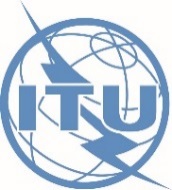 الخرطوم، السودان، 30 يناير - 1 فبراير 2017الوثيقة RPM-ARB17/8-A25 نوفمبر 2016الأصل: بالإنكليزيةرئيس فريق العمل بالمراسلة التابع للفريق الاستشاري لتنمية الاتصالات (TDAG)
بشأن الخطة الاستراتيجية والخطة التشغيلية والإعلانرئيس فريق العمل بالمراسلة التابع للفريق الاستشاري لتنمية الاتصالات (TDAG)
بشأن الخطة الاستراتيجية والخطة التشغيلية والإعلانال‍مشروع الأولي ل‍خطة عمل قطاع تنمية الاتصالات للفترة 2021-2018ال‍مشروع الأولي ل‍خطة عمل قطاع تنمية الاتصالات للفترة 2021-2018النتائجمؤشرات الأداءالنواتج
(المنتجات والخدمات)تعزيز استعراض مشروع مساهمة قطاع تنمية الاتصالات في مشروع الخطة الاستراتيجية للاتحاد، وإعلان المؤتمر العالمي لتنمية الاتصالات (WTDC)، وخطة عمل المؤتمر العالمي لتنمية الاتصالات وزيادة مستوى الاتفاق بهذا الشأن-	مستوى فهم الأعضاء لأهداف قطاع تنمية الاتصالات ونواتجه وموافقتهم عليها-	إقرار الإعلان - مستوى الدعم/الاتفاق1.1 - المؤتمر العالمي لتنمية الاتصالات (WTDC)، والتقرير النهائي للمؤتمر العالمي لتنمية الاتصالات2.1 - الاجتماعات التحضيرية الإقليمية (RPM)، والتقارير النهائية للاجتماعات التحضيرية الإقليمية5.1 - منصات للتنسيق الإقليمي بما في ذلك منتديات التنمية الإقليمية (RDF)تقييم تنفيذ خطة العمل وتنفيذ خطة عمل القمة العالمية لمجتمع المعلومات-	مؤشرات التعاون الإقليمي - مستوى توافق الآراء3.1 - الفريق الاستشاري لتنمية الاتصالات (TDAG)، وتقارير الفريق الاستشاري لتنمية الاتصالات إلى مدير مكتب تنمية الاتصالات والمؤتمر العالمي لتنمية الاتصالات (WTDC)تعزيز تقاسُم المعارف والحوار والشراكة بين الدول الأعضاء وأعضاء القطاع والمنتسبين والهيئات الأكاديمية وسائر أصحاب المصلحة بشأن قضايا الاتصالات/تكنولوجيا المعلومات والاتصالات-	برامج العمل المضطلع بها استجابةً لما يلي: القرار 2 (المراجَع في بوينس آيرس، 2017)؛ والعمل المسند من المؤتمر العالمي لتنمية الاتصالات وقرارات قطاع التنمية التي تتناول مجالات محددة لتدرسها لجنتا الدراسات في قطاع تنمية الاتصالات.-	الاجتماعات ووثائق الاجتماعات التي جرى معالجتها وفقاً للقرار 1 (والمبادئ التوجيهية بشأن العمل) ووفقاً لمقررات المؤتمر العالمي لتنمية الاتصالات.-	زيادة استخدام الأدوات الإلكترونية لدفع العمل قدماً بشأن برامج عمل لجنتي الدراسات.-	عدد الشراكات التي وُقع عليها والموارد التي عُبئت4.1 - لجان الدراسات، ومبادئ توجيهية وتوصيات وتقارير لجان الدراسات6.1 - منصات الشراكات والمنتجات والخدماتالنتائجمؤشرات الأداء الرئيسيةالنواتج
(المنتجات والخدمات)تحسين قدرة أعضاء الاتحاد على إتاحة بنية تحتية وخدمات متينة للاتصالات/تكنولوجيا المعلومات والاتصالات بما في ذلك النطاق العريض والإذاعة، وسد الفجوة الرقمية في مجال التقييس، والمطابقة وقابلية التشغيل البيني وإدارة الطيف.-	عدد المبادئ التوجيهية والكتيبات ودراسات التقييم والمنشورات المستكملة بشأن المواضيع ذات الصلة-	عدد المستخدمين/المشتركين المنتفعين من أدوات بشأن المواضيع ذات الصلة-	عدد الخبراء المشاركين في الدورات التدريبية والحلقات الدراسية وورش العمل بشأن المواضيع ذات الصلة، ورضاهم عنها1.2 - البنية التحتية والخدمات الخاصة بالاتصالات/تكنولوجيا المعلومات والاتصالات بما في ذلك النطاق العريض والإذاعة وسد الفجوة الرقمية في مجال التقييس، والمطابقة وقابلية التشغيل البيني وإدارة الطيفتحسين قدرة أعضاء الاتحاد على التصدي بكفاءة للتهديدات السيبرانية وتطوير استراتيجيات وقدرات الأمن السيبراني الوطنية، بما في ذلك بناء القدرات.-	عدد الاستراتيجيات الوطنية للأمن السيبراني المنفَّذة في البلدان التي ساهم مكتب تنمية الاتصالات في إعدادها-	عدد أفرقة الاستجابة للحوادث الحاسوبية التي ساهم مكتب تنمية الاتصالات في إنشائها-	عدد البلدان التي قدم لها مكتب تنمية الاتصالات المساعدة التقنية وأدى إلى تحسين وضع الأمن السيبراني والوعي بشأنه2.2 - بناء الثقة والأمن في استخدام الاتصالات/تكنولوجيا المعلومات والاتصالاتتعزيز قدرة الدول الأعضاء على استخدام الاتصالات/تكنولوجيا المعلومات والاتصالات من أجل الحد من مخاطر الكوارث ومن أجل الاتصالات في حالات الطوارئ.-	عدد الدول الأعضاء التي قدم لها مكتب تنمية الاتصالات المساعدة في جهود الإغاثة في حالات الكوارث من خلال تقديم المعدات وتقييم الضرر اللاحق بالبنية التحتية عقب وقوع الكوارث-	عدد الدول الأعضاء التي تلقت المساعدة من مكتب تنمية الاتصالات في إعداد ووضع أنظمة الإنذار المبكر وتثبيتها-	عدد الدول الأعضاء التي تلقت المساعدة من مكتب تنمية الاتصالات في إعداد ووضع خطط وطنية للاتصالات في حالات الطوارئ.3.2 - الحد من مخاطر الكوارث والاتصالات في حالات الطوارئالمنطقةمنطقة إفريقيامنطقة الأمريكتينالمنطقة العربيةمنطقة آسيا والمحيط الهادئمنطقة كومنولث الدول المستقلةمنطقة أوروباالمسائل المسندة إلى لجنة الدراسات Xالمنطقةمنطقة إفريقيامنطقة الأمريكتينالمنطقة العربيةمنطقة آسيا والمحيط الهادئمنطقة كومنولث الدول المستقلةمنطقة أوروباالمسائل المسندة إلى لجنة الدراسات Xالمنطقةمنطقة إفريقيامنطقة الأمريكتينالمنطقة العربيةمنطقة آسيا والمحيط الهادئمنطقة كومنولث الدول المستقلةمنطقة أوروباالمسائل المسندة إلى لجنة الدراسات Xالنتائجمؤشرات الأداء الرئيسيةالنواتج
(منتجات وخدمات)تعزيز قدرة الدول الأعضاء على تطوير أطر سياساتية وقانونية وتنظيمية مؤاتية لتنمية الاتصالات / تكنولوجيا المعلومات والاتصالات-	توفير الاستبيانات السنوية في الوقت المناسب إلى الأعضاء (في التنظيم والاقتصاد والمالية) فضلاً عن البيانات عن مركز المعارف PREF (السياسة والتنظيم والاقتصاد والمالية) وقاعدة بيانات الاتحاد في نافذة تكنولوجيا المعلومات والاتصالات (ICTEye)-	عدد المنشورات والمبادئ التوجيهية بشأن أفضل الممارسات والموارد الإلكترونية ومجموعات الأدوات الموضوعة والصادرة بشأن سياسة وتنظيم تكنولوجيا المعلومات والاتصالات وكذلك بشأن الأمور الاقتصادية والمالية وعدد المشاهدات/التن‍زيلات المتعلقة بالبيانات التنظيمية والسياساتية في الموقع الإلكتروني والمنشورات والمعلومات الواردة في المنصة الإلكترونية ICT Eye-	عدد المشاركين في الندوة العالمية لمنظمي الاتصالات، والمنتديات وورش العمل الاقتصادية والتنظيمية الإقليمية، والحوارات الاستراتيجية بشأن القضايا السياساتية والتنظيمية، ونسبة رضا المشاركين1.3 - السياسات العامة واللوائح التنظيمية بشأن الاتصالات/ تكنولوجيا المعلومات والاتصالاتتعزيز قدرة الدول الأعضاء على إنتاج إحصاءات لتكنولوجيا المعلومات والاتصالات عالية الجودة وقابلة للمقارنة دولياً استناداً إلى معايير ومنهجيات متفق عليها-	نشر قاعدة بيانات الاتحاد بشأن المؤشرات العالمية للاتصالات/تكنولوجيا المعلومات والاتصالات في الوقت المناسب-	عدد نقاط البيانات والمؤشرات المتوفرة في قاعدة البيانات2.3 - إحصاءات الاتصالات/ تكنولوجيا المعلومات والاتصالاتتحسين القدرات البشرية والمؤسسية لأعضاء الاتحاد من أجل الاستفادة من كامل إمكانات الاتصالات/تكنولوجيا المعلومات والاتصالات-	عدد ومستوى الأفراد المدربين-	عدد المشاركين الذين يجتازون تقييم التدريب-	عدد المشاركين الراضين عن التدريب-	عدد البرامج التدريبية الرفيعة المستوى التي أُعدت3.3 - بناء القدرات البشرية والمؤسسيةتعزيز قدرات أعضاء الاتحاد من أجل إدراج الابتكار في الاتصالات/تكنولوجيا المعلومات والاتصالات في برامج التنمية الوطنية-	عدد المبادرات (مثل: المبادئ التوجيهية والتوصيات، مجموعات أدوات الخدمة الذاتية، وغير ذلك) والمشاريع المحلية التي تقوي النظم الإيكولوجية للابتكار في الدول الأعضاء-	عدد الشراكات الجديدة التي تعزز النظم الإيكولوجية لأصحاب المصلحة الرئيسيين.-	عدد الشراكات والمبادرات والمشاريع التي تحولت إلى تدابير ملموسة لصالح الأعضاء4.3 - الابتكار في مجال الاتصالات/تكنولوجيا المعلومات والاتصالاتالمنطقةمنطقة إفريقيامنطقة الأمريكتينالمنطقة العربيةمنطقة آسيا والمحيط الهادئمنطقة كومنولث الدول المستقلةمنطقة أوروباالمسائل المسندة إلى لجنة الدراسات Xالمنطقةمنطقة إفريقيامنطقة الأمريكتينالمنطقة العربيةمنطقة آسيا والمحيط الهادئمنطقة كومنولث الدول المستقلةمنطقة أوروباالمسائل المسندة إلى لجنة الدراسات Xالمنطقةمنطقة إفريقيامنطقة الأمريكتينالمنطقة العربيةمنطقة آسيا والمحيط الهادئمنطقة كومنولث الدول المستقلةمنطقة أوروباالمسائل المسندة إلى لجنة الدراسات Xالمنطقةمنطقة إفريقيامنطقة الأمريكتينالمنطقة العربيةمنطقة آسيا والمحيط الهادئمنطقة كومنولث الدول المستقلةمنطقة أوروباالمسائل المسندة إلى لجنة الدراسات Xالنتائجمؤشرات الأداءالنواتج
(منتجات وخدمات)تحسين النفاذ إلى الاتصالات/تكنولوجيا المعلومات والاتصالات واستخدامها في أقل البلدان نمواً (LDC) والدول الجزرية الصغيرة النامية (SIDS) والبلدان النامية غير الساحلية (LLDC) والبلدان التي تمر اقتصاداتها بمرحلة انتقالية-	عدد البلدان التي تحصل على المساعدة [المكثفة]، مع تحسين التوصيلية والتيسر والقدرة على تحمل تكاليف الاتصالات/تكنولوجيا المعلومات والاتصالات-	عدد البلدان التي حصلت على المساعدة، بما في ذلك عدد المنح المطلوبة وعدد المنح الممنوحة1.4 - مساعدات مكثفة لأقل البلدان نمواً والدول الجزرية الصغيرة النامية والبلدان النامية غير الساحلية والبلدان التي تمر اقتصاداتها بمرحلة انتقاليةتحسين قدرة أعضاء الاتحاد على الاستفادة من تطبيقات تكنولوجيا المعلومات والاتصالات بما فيها التطبيقات المتنقلة، في المجالات ذات الأولوية العالية (مثل الصحة والزراعة والتجارة والإدارة والتعليم والتمويل)-	عدد ما نُشر وجرى تن‍زيله من مجموعات الأدوات الخاصة بتطوير الاستراتيجيات الإلكترونية القطاعية الوطنية-	عدد التقارير المنشورة عن أفضل الممارسات في مجال تكنولوجيا المعلومات والاتصالات من أجل التنمية -	عدد الفعاليات/ورش العمل/الحلقات الدراسية في مجال تكنولوجيا المعلومات والاتصالات من أجل التنمية وعدد المشاركين في كل منها2.4 - تطبيقات تكنولوجيا المعلومات والاتصالاتتعزيز قدرة أعضاء الاتحاد على تطوير استراتيجيات وسياسات وممارسات لتحقيق الشمول الرقمي لا سيما فيما يتعلق بالأشخاص ذوي الاحتياجات المحددة-	عدد الموارد المتعلقة بالشمول الرقمي التي أُعدت و/أو أتيحت للأعضاء، بما في ذلك المنشورات والسياسات والاستراتيجيات والمبادئ التوجيهية والممارسات الرشيدة ودراسات الحالة والمواد التدريبية والموارد والأدوات المساعدة المتاحة على الإنترنت، وعدد مشاهدات المواقع الإلكترونية لقطاع تنمية الاتصالات المكرسة للشمول الرقمي-	عدد الأعضاء الذين على علم بالسياسات والاستراتيجيات والمبادئ التوجيهية للشمول الرقمي أو تلقوا تدريباً أو مشورة بهذا الشأن3.4 - الشمول الرقمي للأشخاص ذوي الاحتياجات المحددةتعزيز قدرة أعضاء الاتحاد على تطوير استراتيجيات وحلول لتكنولوجيا المعلومات والاتصالات ترمي إلى التكيف مع تغير المناخ والتخفيف من وطأته-	عدد الدول الأعضاء التي قدم لها مكتب تنمية الاتصالات المساعدة من أجل زيادة الوعي بشأن تأثير تغير المناخ والتشجيع على استخدام الاتصالات/تكنولوجيا المعلومات والاتصالات للتخفيف من آثاره السلبية-	عدد الدول الأعضاء التي قدم لها مكتب تنمية الاتصالات المساعدة في وضع استراتيجياتها وسياساتها وأطرها التشريعية المتعلقة بتغير المناخ-	عدد الدول الأعضاء التي قدم لها مكتب تنمية الاتصالات المساعدة في وضع الأطر الاستراتيجية والسياساتية والتنظيمية بشأن المخلفات الإلكترونية4.4 - الاستفادة من تكنولوجيا المعلومات والاتصالات من أجل التكيف مع تغير المناخ والتخفيف من وطأتهالمنطقةمنطقة إفريقيامنطقة الأمريكتينالمنطقة العربيةمنطقة آسيا والمحيط الهادئمنطقة كومنولث الدول المستقلةمنطقة أوروباالمسائل المسندة إلى لجنة الدراسات Xالمنطقةمنطقة إفريقيامنطقة الأمريكتينالمنطقة العربيةمنطقة آسيا والمحيط الهادئمنطقة كومنولث الدول المستقلةمنطقة أوروباالمسائل المسندة إلى لجنة الدراسات Xالمنطقةمنطقة إفريقيامنطقة الأمريكتينالمنطقة العربيةمنطقة آسيا والمحيط الهادئمنطقة كومنولث الدول المستقلةمنطقة أوروباالمسائل المسندة إلى لجنة الدراسات Xالمنطقةمنطقة إفريقيامنطقة الأمريكتينالمنطقة العربيةمنطقة آسيا والمحيط الهادئمنطقة كومنولث الدول المستقلةمنطقة أوروباالمسائل المسندة إلى لجنة الدراسات X